ТР ЕАЭС 038/2016 Технический регламент Евразийского экономического союза "О безопасности аттракционов"ИЗМЕНЁН ПРИНЯТ
Решением Совета Евразийской
экономической комиссии
от 18 октября 2016 года N 114
     I. Область применения1. Настоящий технический регламент распространяется на аттракционы, впервые выпускаемые в обращение на территории Евразийского экономического союза (далее - Союз).
2. Настоящий технический регламент устанавливает минимально необходимые требования к безопасности аттракционов и связанными с ними процессами проектирования, изготовления, монтажа (сборки, установки), наладки, эксплуатации, хранения, перевозки и утилизации в целях защиты жизни и (или) здоровья человека, имущества, окружающей среды, предупреждения действий, вводящих потребителей в заблуждение.
3. Настоящий технический регламент распространяется на временно устанавливаемые (перевозимые) аттракционы и стационарные аттракционы (собранные на фундаментах или без фундаментов), при пользовании которыми на пассажиров оказываются совокупность механического, биомеханического и психоэмоциональных воздействий во время развлекательной поездки; а) аттракционы механизированные поступательного движения (в том числе с использованием воды);б) аттракционы механизированные вращательного движения;в) аттракционы механизированные сложного движения;г) автодромы и картинги;*примечание: картинги не являются аттракционами:  «картинг: 1.Специально оборудованная площадка для гонок на автомобилях типа карт. 2.Гонки на автомобилях типа карт как вид спорта.» (Толковый словарь Ефремовой. Т. Ф. Ефремова. 2000.)«Карт - наземное спортивное средство передвижения» Классификация и Технические Требования  БАФ по картингу Утверждено решением Президиума Белорусской Автомобильной Федерацией 11.01.2022д) аттракционы надувные;*примечание: из надувного оборудования к аттракционам относятся только надувные горки, которые относятся к немеханизированным аттракционам е) аттракционы водные немеханизированные;ж) немеханизированные аттракционы;з) аттракционы для детей.
4. Виды и типы аттракционов определены в приложении N 1.
5. Виды биомеханических воздействий на пассажиров, степени потенциального биомеханического риска и виды наклона пассажирских кресел определяются в соответствии с перечнем согласно приложению N 2.5. Степени потенциального биомеханического риска аттракционов определяют по таблице 1 приложения N 2 в зависимости от величин биомеханических воздействий на пассажиров аттракционов.     6. Настоящий технический регламент не распространяется на оборудование для детских игровых площадок, на не являющееся аттракционами развлекательное оборудование,  на аттракционы с ничтожной степенью потенциального биомеханического риска (RB-4), а также на аттракционы, изготовленные и введенные в эксплуатацию до вступления настоящего технического регламента в силу.
    Возможность и условия эксплуатации аттракционов, изготовленных и введенных в эксплуатацию до вступления настоящего технического регламента в силу, определяются законодательством государств - членов Союза (далее - государства-члены).
7. В случае если в отношении частей аттракционов приняты и вступили в силу иные технические регламенты Союза (Таможенного союза), устанавливающие требования к этим частям аттракционов, такие части аттракционов должны соответствовать требованиям настоящего технического регламента и других вступивших в силу технических регламентов Союза (Таможенного союза), действие которых на них распространяется.II. Основные понятия8. Для целей применения настоящего технического регламента используются понятия, которые означают следующее:

"авария" - разрушение аттракциона или его критичного компонента, создающее непосредственную угрозу для жизни или здоровья людей либо причинившее вред жизни или здоровью человека; не используется в тексте;

"автодром и картинг" - аттракционы, в которых пассажирские модули могут свободно перемещаться вне направляющих движения в огороженном (ограниченном) пространстве;

"аттракцион" - оборудование, которое предназначено для развлечения развлекательных поездок пассажиров во время поезздки движения, включая биомеханические воздействия;

"аттракцион водный немеханизированный" - аттракцион с использованием воды для аквапарков, бассейнов и водоёмов;

"аттракцион для детей" - аттракцион, специально спроектированный для развлечения детей (ростом от 90 83см до 160 140см);
"аттракцион механизированный" - аттракцион, перемещающий пассажиров по заданной траектории или в пределах ограниченного пространства посредством использования энергии различных видов, за исключением мускульной энергии человека;

"аттракцион механизированный вращательного движения" - аттракцион, перемещающий пассажирские модули преимущественно вращательно (путем вращения и (или) раскачивания), в том числе со сложным движением;

"аттракцион механизированный поступательного движения" - аттракцион, перемещающий пассажирские модули преимущественно поступательно по направляющим;

"аттракцион механизированный сложного движения" - аттракцион, перемещающий пассажирские модули по сложной траектории или в сочетании с изображениями, демонстрируемым пассажирам;
"аттракцион немеханизированный" - аттракцион, перемещающий пассажиров или пассажирские модули без применения механической энергии; "аттракцион надувной" - аттракцион, конструкция которого состоит из одной или нескольких оболочек, соединенных между собой и поддерживаемых избыточным давлением нагнетаемого воздуха;
примечание: если из надувных материалов создана горка, она попадает в тип немеханизированных аттракционов.
"биомеханическое воздействие" - воздействие на пассажиров аттракционов инерционных сил и реакций от удерживающих или фиксирующих устройств; связанных с их перемещением;
«воздействие аттракциона на пассажира» - совокупность механического, биомеханического и психоэмоциональных воздействий во время развлекательной поездки;
"ввод аттракциона в эксплуатацию" - начало работы аттракциона с пассажирами после прохождения необходимых процедур оценки соответствия требованиям настоящего технического регламента;

"вид аттракционов" - совокупность нескольких типов аттракционов, имеющих однородный принцип действия или совокупность однородных функций;
  
"вспомогательные устройства аттракционов" - декорации и элементы оформления, ограждения, иллюминации, шатры, навесы, защитные экраны, павильоны, используемые совместно с аттракционами;

"выпуск аттракционов в обращение" - поставка или ввоз аттракционов (в том числе отправка со склада изготовителя или отгрузка без складирования) с целью их распространения на территории Союза в ходе коммерческой деятельности на безвозмездной или возмездной основе;

"высокая степень потенциального биомеханического риска (RB-1)" - вероятность причинения пассажиру (пассажирам) вреда, создающего угрозу для его (их) жизни  в результате чрезмерных биомеханических воздействий;

"дети" - посетители, в том числе пассажиры аттракционов возрастом от двух лет ростом от  83 см (перцинтиль5%) до восьми с половиной лет средним ростом до 140см. (перцинтиль95%); 
примечание: термин «дети» применяется для проектирования эргономичных устройств удерживания для  поездок на аттракционах детей от двух лет минимального роста от 83 см, что соответствует перцентилю 5%, до детей возрастом 8,5 лет максимального роста 140 см.,что соответствует перцентилю 95%. Дети выше 140 см допускаются на аттракционы для взрослых;"зоны рисков при поездках перемещениях " - пространства, ограниченные вокруг тел перемещаемых пассажиров, при попадании в которые конструкций или посторонних предметов пассажирам может быть причинён вред различной степени тяжести в зависимости от размеров пространств и скорости перемещения;
"идентификация аттракционов" - процедура установления соответствия оборудования определению «аттракцион» в настоящем техническом регламенте, либо соответствия оборудования виду и типу аттракционов в приложении 1, либо соответствия видам и величинам биомеханических воздействий на пассажиров оборудования в соответствии с приложением 2. процедура установления соответствия их назначению, набору конструктивных элементов, биомеханических воздействий и определению «аттракцион» в настоящем техническом регламенте их принадлежности к продукции, определение и признаки которой содержатся в настоящем техническом регламенте;"контур безопасности" - ограничение части пространства, в котором перемещается пассажир, обеспечивающее минимизацию или отсутствие риска получения травм в результате соприкосновения с подвижными и неподвижными элементами конструкций;

"критичный компонент" - часть конструкции, узел или деталь аттракциона, отказ которых может вызвать смерть человека или причинить тяжкий вред здоровью человека;

"критичный параметр" - существенная характеристика аттракциона или его критичного компонента, нарушение которой может вызвать смерть человека или причинить тяжкий вред здоровью человека;

"модификация" - любое изменение конструкции критичного компонента или изменение критичного параметра по сравнению с спроектируемыми; проектным;

"назначенный ресурс" - суммарная наработка, при достижении которой эксплуатация аттракциона должна быть прекращена независимо от его технического состояния;

"назначенный ресурс" – суммарная расчётная наработка критичного компонента, выражаемая в часах работы, при проектном количестве и величине нагружений в час, при достижении которой его эксплуатация может быть продолжена только после принятия решения продлении ресурса;

"назначенный срок службы" - календарная продолжительность эксплуатации аттракциона, при достижении которой эксплуатация аттракциона должна быть прекращена независимо от его технического состояния;
"назначенный срок службы аттракциона"- календарная расчётная продолжительность эксплуатации незаменяемой несущей конструкции аттракциона в годах, при достижении которой эксплуатация аттракциона может быть продолжена только после принятия решения о возможности продления её срока службы.Примечание. Назначенный  срок службы отсчитывается от начала эксплуатации или от  момента продления срока службы аттракциона;  
"недопустимое использование" - использование аттракциона не по назначению или с нарушением требований эксплуатационных документов;

"низкая степень потенциального биомеханического риска (RB-3)" - вероятность причинения вреда с временной потерей трудоспособности пассажира (пассажиров) в результате биомеханических воздействий;

"ничтожная степень потенциального биомеханического риска (RB-4)" - вероятность причинения вреда без какой-либо формы нетрудоспособности пассажира (пассажиров) в результате биомеханических воздействий;

"оборудование для детской игровой площадки" - оборудование, с которым или на котором дети могут играть в помещении или на открытых площадках, индивидуально или группой по своему усмотрению и правилам;
примечание: термин в ТР 038 не используется
"обоснование безопасности проекта аттракциона" - комплект документов о безопасности аттракциона для подтверждения его соответствия требованиям настоящего технического регламента и других вступивших в силу технических регламентов Союза (Таможенного союза), действие которых на него распространяется;
"ограничение пользования" - ограничение пользования аттракционом для пассажиров по росту и  весу, с отклонениями здоровья или в связи с ограничением по росту, весу, а также при плохом самочувствии;

"оценка технического состояния (техническое освидетельствование) аттракциона" - комплекс работ по проверке технического состояния аттракциона с использованием визуального, измерительного, неразрушающего и других методов контроля на соответствие требованиям эксплуатационной документации с целью определения возможности дальнейшей безопасной эксплуатации аттракциона на определённый период;

"паспорт аттракциона" - документ, содержащий сведения, удостоверяющие гарантии изготовителя, значения основных параметров и характеристик аттракциона, а также сведения о подтверждении соответствия и об утилизации аттракциона;
"паспорт аттракциона" - документ, содержащий сведения о заводской приёмке аттракциона, удостоверяющий гарантии изготовителя, содержащий значения основных параметров и характеристик аттракциона, а также сведения о подтверждении соответствия;
"пассажир" - человек, перемещаемый аттракционом;

"пассажирский модуль" - часть аттракциона (тележка, кабина или кресло), предназначенная для перемещения в ней пассажиров;

"посетитель" - человек, находящийся в зоне аттракциона или вспомогательных устройств аттракциона;

"правила пользования аттракционом" - требования для пассажиров и посетителей, разработанные проектировщиком (разработчиком) или эксплуатантом;

"пробный пуск" - испытательный пуск аттракциона без пассажиров с имитацией полной нагрузки пассажирами при наличии в эксплуатационных документах соответствующего требования;

"проверка ежегодная" - полная проверка эксплуатантом аттракциона, его критичных компонентов и критичных параметров после проведения ежегодного технического обслуживания, включая проведение испытаний;

"проверка ежедневная" - проверка эксплуатантом работоспособности и технического состояния критичных компонентов, критичных параметров и других частей аттракциона, указанных в эксплуатационных документах, включая проведение пробных пусков;

"проверка контрольная" - регламентированная проверка контрольным (надзорным) инспекционным органом государства-члена в соответствии с настоящим техническим регламентом документов об оценке соответствия и эксплуатационных документов на аттракцион, включая пробный пуск;
примечание: см. ГОСТ ИСО 17842-3
"проверка полная" - оценка эксплуатантом состояния всех критичных компонентов и критичных параметров аттракциона в соответствии с требованиями эксплуатационных документов (включая разборку и осмотр компонентов (при необходимости), проведение испытаний и пробного пуска), а также технического состояния иных частей аттракциона;

"проектировщик (разработчик)" - специалист или организация, разработавшие проект аттракциона;

"средняя степень потенциального биомеханического риска (RB-2)" - вероятность причинения пассажиру (пассажирам) тяжкого вреда здоровью в результате биомеханических воздействий;

"степень потенциального биомеханического риска" - вероятность причинения пассажиру (пассажирам) вреда в результате биомеханических воздействий различной степени с учётом возможной тяжести последствий;

"тип аттракционов" - аттракционы, схожие по функционированию и созданию биомеханических воздействий;

"удерживающие устройства" - элементы аттракциона (например, сиденья, ножные колодцы, поручни и фиксирующие устройства), которые предназначены для предотвращения перемещения пассажиров за пределы контура безопасности в результате биомеханических воздействий или действия сил, возникающих при пользовании аттракционом, или из-за поведения пассажира;

" удерживающее устройство " - кресло, поперечины и ремни, поручни, стенки и двери, которые предназначены для предотвращения инерционного выброса или падения пассажиров из пассажирских модулей."фиксирующее устройство" - устройство, предназначенное для сдерживания, ограничения перемещения и (или) для сохранения заданной позы тела пассажира для безопасного восприятия пассажиром (пассажирами) ускорения на аттракционе;
"фиксирующее устройство" - устройство, которое совместно с креслом  предназначено для удержания тела пассажира (пассажиров) для наилучшего восприятия им ускорений на аттракционе;"формуляр аттракциона" - документ, содержащий сведения о заводской приёмке аттракциона, сведения о подтверждении соответствия, удостоверяющий гарантии изготовителя, содержащий значения основных параметров и характеристик аттракциона, сведения, отражающие проверки технического состояния аттракциона, сведения об утилизации аттракциона, а также сведения, которые вносятся в период его эксплуатации (длительность и условия работы, сведения о назначенном сроке службы и его продлении, сведения о назначенном ресурсе и его продлении, сведения о техническом обслуживании, ремонтах и другие данные);
"эксплуатант" - юридическое или физическое лицо, осуществляющее эксплуатацию аттракциона на законных основаниях и использующее этот аттракцион для предоставления пассажирам развлекательных услуг;
«уровень экстремальности аттракциона» - информация для пассажиров об  уровне  воздействий аттракционов на пассажиров.
"эксплуатационные документы" – паспорт или формуляр, а также конструкторские документы, которые (в отдельности или в совокупности с другими документами) определяют правила эксплуатации и технического обслуживания и ремонта аттракциона и (или) отражают сведения, удостоверяющие гарантированные установленные изготовителем значения основных параметров и характеристик аттракциона, а также гарантии и сведения о проверках и его эксплуатации в течение назначенного срока службы.III. Правила идентификации аттракционов9. Идентификация аттракционов проводится для установления принадлежности оборудования к области действия настоящего технического регламента.10. Идентификационными признаками аттракционов являются их назначение, названия их видов и типов, а также виды и величины воздействий на пассажиров с целью их развлечения при поездках. Идентификация подтверждает соответствие, если оборудование по документам является аттракционом, соответствует видам и типам аттракционов, приведённым в Приложении 1, и соответствует видам и величинам воздействий на пассажиров, приведенных в приложении 2.  Идентификация оборудования, как аттракциона, подтверждается, даже  если в его паспорте или формуляре указан другой вид продукции, но оборудование  соответствует определению «аттракцион»в настоящем техническом регламенте и видам и типам аттракционов, приведённым в Приложении 1, а также соответствует видам и величинам воздействий на пассажиров, приведенных в приложении 2 к настоящему техническому регламенту.11. Идентификация аттракционов проводится:
а) изготовителем, уполномоченным изготовителем лицом, продавцом (поставщиком), осуществляющими выпуск аттракционов в обращение на территориях государств-членов;
б) аккредитованным органом по сертификации, включенным в Единый реестр органов по сертификации и испытательных лабораторий (центров) Таможенного союза (далее - орган по сертификации);
в) уполномоченным органом государства-члена - при осуществлении государственного контроля (надзора) за соблюдением требований настоящего технического регламента.
12. Представление результатов идентификацииРезультат идентификации конкретной продукции оформляют в порядке, предусмотренном правилами сертификации однородных видов продукции, либо в виде заключения.При подготовке заключения используют результаты:- экспертизы документации;- инструментальной, органолептической и визуальной проверок, опробования, испытанийобразца.Заключение подписывают эксперт или уполномоченное лицо (организации), проводящего идентификацию, и скрепляют печатью этого органа (организации).12. Идентификация аттракционов проводится с применением одного из следующих методов или их сочетания:а) идентификация по документации (сравнение типа и вида аттракциона и его технических характеристик, указанных в эксплуатационных документах, с данными, предусмотренными приложениями N 1 и 2 к настоящему техническому регламенту);б) визуальный метод (сравнение внешнего вида аттракциона с описанием, приведенным в эксплуатационных документах);в) инструментальный метод (сравнение данных, полученных в результате измерения размеров или проведения испытаний аттракционов, с техническими характеристиками, указанными в эксплуатационных документах). Инструментальный метод применяется, если аттракционы невозможно идентифицировать путем применения методов, указанных в подпунктах "а" и "б" настоящего пункта.IV. Правила обращения аттракционов на рынке Союза13. Аттракционы выпускаются в обращение на рынке Союза при их соответствии требованиям настоящего технического регламента и других вступивших в силу технических регламентов Союза (Таможенного союза), действие которых на них распространяется, и при условии, что они прошли оценку соответствия согласно разделу XI настоящего технического регламента.
14. Аттракционы, соответствующие требованиям настоящего технического регламента и других вступивших в силу технических регламентов Союза (Таможенного союза), действие которых на них распространяется, должны иметь маркировку единым знаком обращения продукции на рынке Союза.
15. Аттракционы, выпускаемые в обращение, должны отвечать требованиям безопасности в течение всего назначенного или  продленного срока службы (назначенного или продленного ресурса) при условии использования их по назначению.
16. Аттракционы, соответствие которых требованиям настоящего технического регламента документально не подтверждено, не могут должны быть маркированы единым знаком обращения продукции на рынке Союза и не допускаются к выпуску в обращение на рынке Союза.V. Требования безопасности к аттракционам при проектировании17. При проектировании аттракционов должны быть выявлены и исключены или минимизированы все возможные риски на  стадиях жизненного цикла, в том числе при нормальной эксплуатации, в случае возникновения чрезвычайных ситуаций (в результате отказов и внешних воздействий), при предполагаемых ошибках персонала. и недопустимом использовании.18. В результате поездки на аттракционе с ускорениями по изменяемой траектории с изменяемой скоростью, с наклоном или переворотом кресел или въездом в воду аттракционом  на пассажиров оказываются часто значительные биомеханические воздействия, которые должны соответствовать допустимым для пассажиров. При движении пассажиров с равномерной скоростью или при подъёме и спуске не возникает значительных ускорений и биомеханических воздействий, но если откажут тормозные или удерживающие устройства, пассажиры могут испытать недопустимые биомеханические воздействия.В результате воздействий аттракциона возникают потенциальные биомеханические риски различных степеней, которые необходимо выявлять и уменьшать конструктивными или организационными мерами. Для анализа рисков и их возможных последствий при проектировании аттракционов важно учитывать, как и с какой частотой пассажиры подвергаются биомеханическим воздействиям.
	19. Биомеханические воздействия на пассажира (пассажиров) при пользовании аттракционом, не всегда допустимы для людей с ослабленным здоровьем или плохим самочувствием, поэтому сведения об экстремальности аттракциона и любых ограничениях пользования аттракционом должны быть приведены в руководстве по эксплуатации аттракциона и информации для посетителей.
20. Аттракционы должны проектироваться таким образом, чтобы сырье, материалы и вещества, используемые при их изготовлении и эксплуатации, не угрожали жизни и (или) здоровью человека, имуществу и окружающей среде. При использовании жидкостей и газов должны исключаться связанные с этим опасности.
21. Системы управления аттракционами должны обеспечивать безопасность их эксплуатации во всех предусмотренных режимах работы и при любых внешних воздействиях, предусмотренных условиями эксплуатации.
22. Системы управления аттракционами должны исключать возникновение опасных ситуаций при возможном совершении логических ошибок и в случае нарушения оператором управляющих действий.
23. Системы управления аттракционами должны включать в себя средства предупредительной сигнализации и другие средства для предупреждения о нарушениях функционирования аттракциона, приводящих к возникновению опасных ситуаций.
24. Средства для предупреждения о нарушениях функционирования аттракциона должны обеспечивать безошибочное, достоверное и быстрое восприятие оператором информации.
25. Пуск аттракциона, а также повторный пуск после остановки (независимо от причины остановки) должен осуществляться только посредством использования штатного органа управления пуском. Аттракцион необходимо оборудовать предупредительным звуковым сигналом, который включается оператором перед началом движения аттракциона, если это необходимо по соображениям безопасности.
26. Орган управления аварийной остановкой:а) должен быть легко идентифицируемым и легкодоступным;б) должен останавливать аттракцион быстро с максимально допустимым ускорением и не создавать при этом опасности;в) должен находиться после приведения его в действие в положении, соответствующем остановке, пока он не будет принудительно возвращен в исходное положение;г) не должен приводить к пуску аттракциона после возврата в исходное положение;д) должен быть красного цвета, отличаться формой и размерами от других органов управления.
27. Выбранный режим управления должен иметь приоритет относительно других режимов управления, за исключением аварийной остановки.
28. Полное или частичное прекращение энергоснабжения и последующее его восстановление, а также повреждение цепи управления энергоснабжением не должны приводить к возникновению опасных ситуаций, включая:а) самопроизвольный пуск аттракциона при восстановлении энергоснабжения;б) невыполнение уже заданной команды на остановку;в) снижение эффективности защитных устройств.29. Доступные части аттракционов, пассажирских модулей и ограждений не должны иметь острых кромок и шероховатых поверхностей, способных нанести травму.
30. Движущиеся части аттракционов должны быть оборудованы ограждениями,  предотвращающими попадание людей в зоны возможного травмирования движущимися частями.
31. Все ограждения аттракциона должны надежно крепиться таким образом, чтобы доступ в огражденную зону был возможен только для персонала с использованием инструментов. Двери (дверцы) ограждения должны оборудоваться запирающими устройствами.
32. Должны быть приняты меры для устранения опасности, вызванной контактом с деталями аттракциона или его оборудованием с высокими или низкими температурами либо близостью к ним.
33. Аттракционы должны проектироваться таким образом, чтобы отсутствовала опасность пожара или перегрева, вызванных работой оборудования аттракциона, в соответствии с требованиями пожарной безопасности, установленными законодательством государств-членов.
34. При проектировании аттракционов необходимо предусмотреть в процессе эксплуатации соблюдение безопасности при их эксплуатации гигиенических параметров (показателей) шума (звука), инфразвука, ультразвука, общей и (или) локальной вибрации, электрических, магнитных, электромагнитных и электростатических полей, а также излучений инфракрасного (теплового), ультрафиолетового и видимого диапазонов, включая лазерное излучение. Виды воздействий определяются для каждого конкретного аттракциона на основе анализа потенциальных рисков.
35. При использовании лазерного оборудования в аттракционе такое оборудование должно быть спроектировано и изготовлено таким образом, чтобы предотвратить случайное излучение и обеспечивать защиту от прямого, отраженного, рассеянного и вторичного излучения.
36. При проектировании аттракционов необходимо принимать меры по защите персонала и пассажиров от неблагоприятного влияния неионизирующего излучения, статических электрических, постоянных магнитных полей, электромагнитных полей промышленной частоты, электромагнитных излучений радиочастотного и оптического диапазонов.
37. При проектировании аттракционов риски должны быть устранены полностью или минимизированы путем применением следующих мер:а) обеспечение проведением комплекса научно-исследовательских и опытно-конструкторских работ;б) проведением комплекса необходимых расчетов и испытаний, основанных на верифицированных в установленном порядке методиках;в) определением материалов и веществ, применяемых в отдельных видах аттракционов, в зависимости от параметров и условий эксплуатации;г) установлением проектировщиком (разработчиком) обоснованных критериев предельных состояний частей конструкций;д) установлением проектировщиком (разработчиком) назначенных сроков службы, назначенных ресурсов и их возможное продление; сроков технического обслуживания, ремонта и утилизации. е) описанием установление требований  мер, предотвращающих недопустимое использование;ж) учет необходимости доступность и понятность информирования для посетителей об экстремальности и уровне биомеханическом воздействии аттракциона;з) ограничением пользования аттракционом для отдельных категорий людей;и) надлежащий выбором нормативных нагрузок и воздействий на пассажиров и на конструкции;к) надлежащим проектированием удерживающих и фиксирующих устройств аттракциона для пассажиров;л) надлежащим проектированием и изготовлением конструкций и систем управления, в том числе выявлением критичных параметров, критичных компонентов и их резервированием критичных компонентов;
м) обеспечением аттракционов устройствами для аварийной остановки (при необходимости) и средствами эвакуации;н) обеспечением доступности узлов и деталей аттракционов для осмотра, ремонта и технического обслуживания;о) созданием соответствующих условий работы для операторов, обеспечивающих безопасность управление аттракционом и достаточный обзор с рабочего места оператора;п) разработкой и использованием эксплуатационных документов в целях исключения рисков для эксплуатанта от неправильного монтажа (сборки, установки), наладки, технического обслуживания и эксплуатации аттракционов;р) организацией способов и путей возможной эвакуации пассажиров и персонала.38. При проектировании аттракционов необходимо:а) обеспечить  безопасное для пассажиров переключение с обесточенного источника питания на резервный; учитывать особенности конструкции аттракционов механизированных, которые могут причинить вред вследствие приведения их в действие внешним источником энергии;б) учитывать характер перемещения аттракционами механизированными поступательного и вращательного движения пассажиров с учетом воздействия ускорения и инерционных сил;в) учитывать потенциальные биомеханические риски аттракционов надувных, заключающиеся в опасности опрокидывания их под действием ветра, риски удара электрическим током при дожде, риски получения травм детьми при попадании в отверстия, зазоры, щели и тоннели;г) исключить недопустимые воздействия ускорения на пассажиров;д) обеспечить создание контуров безопасности достаточного размера для перемещения пассажиров, а также надежность системы управления и тормозной системы аттракциона;е) обеспечить надежность креплений и соединений компонентов аттракционов;ж) учитывать зоны рисков при поездках и внезапных торможениях пассажирских модулей. Размеры таких зон с учетом тяжести травм зависят от антропометрических данных пассажиров, систем фиксации и скорости относительного перемещения. В целях уменьшения указанных опасностей рисков необходимо предусмотреть меры по увеличению зон ограждения соответствующей зоны или удалению препятствий на соответствующее расстояние. на основе анализа рисков.
39. При проектировании аттракционов необходимо провести анализ видов, последствий и критичности отказов и в соответствии с выявленными рисками произвести идентификацию критичных компонентов и параметров. их классификацию в зависимости от последствий отказа:а) катастрофический риск, который может вызвать смерть пассажиров или аварию аттракциона;б) критический риск, который может вызвать тяжелые травмы пассажиров или крупное повреждение аттракциона;в) незначительный риск, который может вызвать легкие травмы пассажиров или повреждение имущества;г) несущественный риск, который является недостаточно серьезным, чтобы вызвать травмы пассажиров или повреждение имущества.
40. Необходимо принять меры по устранению или минимизации рисков с последовательной проверкой их влияния на взаимосвязанные части конструкции.
41. При проектировании аттракционов необходимо анализировать следующие критичные компоненты в последовательности "от кресла пассажира - к основанию аттракциона":
а) фиксирующие устройства, удерживающие  запорные устройства, кресла и посадочные места,  крепления, подлокотники, ремни безопасности (с учетом направлений и величин воздействующих ускорений), в том числе при преднамеренном нарушении пассажирами правил пользования аттракционом, предотвращающих выпадение либо травмирование пассажиров;б) пассажирские модули (с учетом веса пассажиров, действия результирующих сил ускорений, создаваемых всеми динамических нагрузок) и их надежное крепление к направляющим движения и (или) к другим пассажирским модулям;в) блокирующие, тормозные и защитные устройства (с учетом всех воздействующих на них факторов);г) направляющие устройства и их крепления;д) основные несущие конструкции аттракциона;е) смещающиеся механические части, которые могут попасть в контур безопасности.в зоны рисков при поездках.
42. При проектировании аттракционов необходимо выявить критичные компоненты и компоненты, имеющие ограниченный ресурс, включить их в перечень критичных компонентов и в перечень компонентов с ограниченным ресурсом, прилагаемых к эксплуатационным документам, а также передать указанные перечни изготовителю вместе с проектно-конструкторскими документами.
43. Критичные компоненты должны быть резервированы, резервный элемент должен обладать не меньшей надежностью, чем основной элемент, с учетом характера и условий его нагрузки.
44. В случае если резервирование способом замещения невозможно, оно обеспечивается достаточным снижением расчетных напряжений во всех элементах критичного компонента (узла аттракциона). Для компонентов с пределом усталости указывают предельный ресурс. При этом указываются способ и периодичность неразрушающего контроля критичного компонента. Наибольшие значения коэффициента надежности при расчетах должны быть у тех элементов, которые недоступны для прямого контроля в процессе эксплуатации.
45. В случае если в аттракционах используется электрическая энергия, они проектируются таким образом, чтобы исключалась опасность поражения электрическим током.
46. В случае если в аттракционах используется неэлектрическая энергия (гидравлическая или пневматическая), они проектируются таким образом, чтобы избежать любой опасности, связанной с этими видами энергии. Трубопроводы должны выдерживать предусмотренные нагрузки, должны быть надежно зафиксированы и защищены от внешних механических воздействий. Должны быть приняты меры для защиты от опасных последствий при разрушении, внезапном перемещении трубопроводов и от струй высокого давления при их возможном разрушении.
47. Аттракционы для детей должны соответствовать требованиям безопасности согласно приложению N 3, аттракционы водные немеханизированные должны соответствовать требованиям безопасности согласно приложению N 4.
48. Проектировщик (разработчик) разрабатывает обоснование безопасности проекта аттракциона в целях подтверждения соответствия его требованиям настоящего технического регламента.
49. Оригинал обоснования безопасности проекта аттракциона хранится у проектировщика, а копия - в органе по сертификации государства-члена до окончания назначенного срока службы. В случае продления назначенного срока службы, ресурса или после модификации обоснование безопасности проекта аттракциона подлежит уточнению.
50. Обоснование безопасности проекта аттракциона включает в себя:а) описание аттракциона, основных частей конструкции и принципов работы аттракциона, сведения об основных технических характеристиках аттракциона, о характеристиках механического, пневматического, гидравлического, электрического и электронного оборудования (включая системы управления) и другого используемого оборудования, а также информацию о специфических особенностях аттракциона и способах его монтажа (сборки, установки), о габаритных размерах и перемещении, выходящем за эти размеры, об ограничениях, конструктивных особенностях и использованных материалах, системах движения, типах приводов, скоростях, ускорениях, электрическом оборудовании, рабочем цикле, порядке управления и об ограничениях для отдельных посетителей;
б) анализ и величины потенциальных биомеханических рисков аттракциона и меры по их минимизации. и перечень его критичных компонентов и критичных параметров, в отношении которых необходимо применять меры для снижения рисков на стадии жизненного цикла;
в) чертежи с указанием размеров устройств критичных компонентов, имеющих значение для обеспечения требований безопасности. в чертежах указываются все размеры и значения поперечных сечений, требуемые для проверки и утверждения этих чертежей, характеристики материалов, сборочных единиц и деталей, креплений и соединений, а также значения основных скоростей и ускорений. В комплект чертежей на аттракцион включаются:-чертежи пассажирских модулей (в требуемых видах и поперечных сечениях) с указанием общих размеров, внутренних размеров (сидений, боковых и задних упоров, пространства для рук и ног), наличия упоров для рук и ног, запирающих и предохранительных устройств, поручней;-чертежи механизмов подъема и поворота с указанием их опор, приводов и систем управления, амплитуды подъема и поворота;-чертежи ходовых механизмов с указанием нагрузок, подробным изображением передаточных колес и устройств безопасности, подшипников, осей, валов, их подсоединения и возможности смещения относительно пассажирского модуля, устройств управления и контроля, противооткатных устройств, устройств, предохраняющих от схода с рельсов и переворачивания, бамперов, предохранительных устройств, приводов и тормозов, креплений на фундаменте;-схемы электрического (электронного), пневматического и гидравлического оборудования;г) список, чертежи и расчеты критичных компонентов с указанием размеров, материалов и критичных параметров, а также результатов анализа предельных состояний. Нагрузки и воздействия должны соответствовать требованиям настоящего технического регламента и обеспечивать безопасность. Расчет швов сварных соединений производится с учетом обеспечения их усталостной прочности с применением коэффициентов концентрации напряжения в местах резкого изменения сечений;д) основные результаты и выводы расчетов прочности и надежности несущих конструкций с указанием сведений об основных действующих силах, массах, скорости ветра, подкладках под опоры, всех напряженных участках, необходимых для проведения технического контроля;е) планы с изображением запасных выходов и их размеров с проверкой расчетов для закрытых помещений, предназначенных для 400 посетителей и более, специальные инструкции на случай пожара;ж) список стандартов на продукцию, применяемых полностью или частично и включенных в перечень стандартов, в результате применения которых на добровольной основе обеспечивается соблюдение требований настоящего технического регламента, и в случае, если указанные стандарты не применялись, - описание решений, направленных на реализацию требований технического регламента;з) программу и методику испытаний смонтированного аттракциона;и) инструкцию по эвакуации пассажиров с аттракциона при возникновении нештатных ситуаций.
51. При проектировании аттракционов разрабатываются эксплуатационные документы, включающие в себя:а) формуляр аттракциона или паспорт аттракциона;б) руководство по эксплуатации аттракциона;в) руководство по техническому обслуживанию и ремонту аттракциона;г) ведомость запасных частей и принадлежностей;д) инструкцию по монтажу (сборке, установке), пуску, регулированию и обкатке аттракциона;е) инструкцию по перевозке и хранению аттракциона;ж) инструкцию по выводу из эксплуатации и по утилизации аттракциона;з) журналы учета эксплуатации и технического обслуживания аттракциона в соответствии с документами, предусмотренными подпунктами "б" и "в" настоящего пункта (с указанием сведений, обеспечивающих учет выполнения требований по эксплуатации и техническому обслуживанию).
52. Для проведения мероприятий по оценке соответствия и контролю технического состояния аттракционов со степенями потенциальных биомеханических рисков RB-1 и RB-2 оформляется формуляр аттракциона (в виде отдельного документа), содержание которого приведено в приложении N 5.
53. Для аттракционов со степенью потенциального биомеханического риска RB-3 оформляется паспорт аттракциона, содержание которого приведено в приложении N 6.
54. Руководство по эксплуатации должно включать в себя:а) описание работы аттракциона, в том числе подробное описание основных систем, механизмов, систем управления и их работы;б) указание максимального количества, роста и веса пассажиров в одном пассажирском модуле и (или) аттракционе в целом;в) требования к процедуре ввода в эксплуатацию приостановления эксплуатации, а также к простою по техническим причинам и процедуре повторного ввода возобновления  эксплуатации;г) порядок работы операторов, осуществляющих эксплуатацию аттракциона с пассажирами, включая требования к действиям в чрезвычайных ситуациях;д) правила пользования аттракционом для посетителей, а также правила обслуживания пассажиров-инвалидов, если они могут самостоятельно разместиться в пассажирском модуле и  биомеханические воздействия аттракциона для них допустимы;е) информацию об ограничениях пользования пассажирами аттракционом по состоянию здоровья, возрасту, росту и весу (при необходимости);ж) способы аварийной эвакуации пассажиров с большой высоты или из кресел со значительным наклоном по отношению к земле;з) описание погодных условий, при которых не допускается эксплуатация аттракциона;и) правила безопасной эксплуатации аттракциона с пассажирами, схемы загрузки аттракциона пассажирами (при необходимости);к) порядок проверок ежедневных в отношении критичных компонентов и критичных параметров.
55. Руководство по техническому обслуживанию и ремонту должно включать в себя:а) перечень критичных компонентов и критичных параметров, список частей с ограниченным ресурсом и график их замены, сборочные чертежи и рисунки, отображающие основные размеры, необходимые для проведения технического обслуживания и ремонта, принципиальные электрические, гидравлические, пневматические схемы;б) описание процедуры проверки ежедневной технического состояния аттракциона перед открытием и после окончания работы аттракциона;в) порядок сборки, разборки, регулировки и смазки отдельных критичных узлов аттракциона, их периодичность и применяемые расходные материалы;г) перечень видов технического обслуживания и ремонта с подробным изложением их содержания и технических требований;д) рекомендации по техническому обслуживанию и ремонту электрического оборудования;е) запрет на модификацию эксплуатантом или третьим лицом без одобрения проектировщика;ж) порядок и условия проведения модификации компонентов (только по указанию и (или) согласованию с проектировщиком).56. Инструкция по выводу из эксплуатации и утилизации должна включать в себя:а) порядок вывода аттракциона из эксплуатации;б) порядок безопасной утилизации отдельных частей, учитывая особенности утилизации электронных компонентов и отдельных узлов, содержащих опасные вещества.
57. Эксплуатационные документы аттракциона выполняются на русском языке и при наличии соответствующих требований в законодательстве государств-членов на государственном (государственных) языке (языках) государства-члена на территории которого эксплуатируется аттракцион. Эксплуатационные документы выполняются на бумажных носителях (при необходимости к ним может быть приложен комплект эксплуатационных документов на электронных носителях).VI. Требования безопасности при изготовлении аттракционов58. При изготовлении аттракционов должно быть обеспечено их соответствие требованиям проектно-конструкторской документации.
59. Для изготовления компонентов и деталей аттракционов должны быть применены только те конструкционные материалы, которые предусмотрены проектно-конструкторской документацией. Замена конструкционных материалов без согласования с проектировщиком не допускается.
60. Особое внимание должно уделяться сварным соединениям и свариваемости выбранных материалов для критичных компонентов.
61. Проектировщиком и изготовителем должны применяться крепежные изделия, о которых имеются сведения в стандартах. должны соответствовать требованиям надежности, установленным 
62. Материалы для критичных компонентов, детали, устройства и узлы, от которых зависит безопасность аттракциона должны соответствовать стандартам, техническим требованиям, расчетным характеристикам и требованиям безопасности настоящего технического регламента и других вступивших в силу технических регламентов Союза (Таможенного союза), действие которых на них распространяется.
63. Критичные компоненты должны иметь маркировку изготовителя или подрядчика, которая должна быть четкой и разборчивой и располагаться в доступном для осмотра месте, чтобы обеспечить возможность их последующей идентификации.
64. Все поставляемые материалы и комплектующие для критичных компонентов должны пройти входной контроль (верификацию) с оформлением необходимых документов.
65. В процессе изготовления должен осуществляться контроль материалов (включая расходные) и компонентов (элементов), произведенных как самим изготовителем, так и его поставщиками.
66. Если в проектно-конструкторской документации указано, что для критичных компонентов необходимо провести испытания в процессе их изготовления, изготовитель обязан обеспечить их проведение.
67. В тех случаях, когда при проверке  В проектно-конструкторской документации или в технических требованиях проектировщик может указать условия и сроки проведения неразрушающего контроля наиболее нагруженных частей критичных компонентов установлено, что данные детали или узлы являются критичными компонентами важными для обеспечения безопасности и для них необходимы испытания, изготовитель обязан обеспечить проведение этих испытаний.
68. Неразрушающий контроль должен может применяться в отношении критичных компонентов и соединений элементов, предусмотренных перечнем критичных компонентов, сформированным при проектировании аттракциона и переданным изготовителю вместе с проектно-конструкторской документацией.
69. Изготовитель должен обеспечить соответствие основных характеристик  выполнение требований безопасности и показателей качества для каждого материала и каждого компонента тем требованиям, которые указаны в проектно-конструкторской документации, и предусмотреть соответствующие процедуры изготовления.
70. Цепи, стальные канаты, текстильные канаты и ленты, используемые в конструкции аттракциона, должны иметь сертификат соответствия или свидетельство, содержащее следующую информацию:а) наименование изготовителя и его место нахождения (адрес);б) марка цепи, стального каната, текстильного каната или ленты, включающая номинальный размер, конструкцию и данные о материале;в) использовавшийся метод проведения испытаний;г) минимальная разрывная (или разрушающая) нагрузка.
71. Форму свидетельства, указанного в пункте 70 настоящего технического регламента, утверждает Евразийская экономическая комиссия.
72. Каждая часть цепи, каната или ленты, не являющаяся сборочной единицей, должна иметь нанесенную на нее маркировку, а в случаях, когда это не представляется возможным, - табличку или несъемное кольцо с указанием наименования изготовителя и его место нахождения (адрес).
73. Изготовитель должен обеспечить указанный проектировщиком способ защиты всех металлических частей аттракциона от коррозии, деревянных частей - от гниения, частей аттракциона из стеклопластика и полимерных материалов - от старения. Периодичность проверок таких частей при эксплуатации должна быть указана в эксплуатационных документах. При использовании полых секций из конструкционной стали следует учитывать необходимость предотвращения внутренней коррозии.
74. Сварные соединения критичных компонентов металлоконструкций аттракционов, в том числе воспринимающие переменные нагрузки, должны обеспечивать их безопасность.
75. На каждом аттракционе должна быть установлена информационная табличка изготовителя, содержащая следующие сведения:а) наименование и место нахождения (адрес) изготовителя и (или) продавца (поставщика);б) наименование и (или) обозначение аттракциона (тип (номер) модели);в) заводской номер изделия;г) месяц и год изготовления.д) номер и дату свидетельства о приёмке
76. Сведения на информационной табличке, указанной в пункте 75 настоящего технического регламента, могут быть нанесены любым способом, обеспечивающим четкое и хорошо различимое изображение в течение всего срока службы аттракциона. Табличка должна быть выполнена на русском языке и при наличии соответствующих требований в законодательстве государств-членов на государственном (государственных) языке (языках) государства-члена, на территории которого реализуется аттракцион.VII. Обеспечение безопасного монтажа (сборки, установки) и наладки аттракционов77. Для обеспечения безопасности при монтаже (сборке, установке) аттракциона перед вводом в эксплуатацию должны выполняться следующие требования:а) монтаж (сборка, установка) аттракциона осуществляется в соответствии с инструкцией по монтажу (сборке, установке), пуску, регулировке и обкатке или другими эксплуатационными документами, содержащими указания по монтажу (сборке, установке), наладке и регулировке;б) эксплуатант или уполномоченное им лицо должны убедиться, что аттракцион размещается -на участке, подходящем для этой цели, согласно указаниям, содержащимся в эксплуатационных документах. в) необходимо убедиться, что:
-грунт может безопасно выдерживать нагрузку от аттракциона;
-площадка достаточно плоская, ровная и устойчивая для безопасного монтажа (сборки, установки) и эксплуатации аттракциона в соответствии с формуляром и инструкцией по монтажу (сборке, установке) аттракциона. -после монтажа (сборки, установки) аттракциона грунт необходимо регулярно проверять, чтобы убедиться в отсутствии ухудшения несущей способности, особенно при неблагоприятных погодных условиях. -площадка под аттракцион должна оборудоваться дренажом в случае риска воздействия на аттракцион грунтовых вод;в) эксплуатант должен установить расположение подземных коммуникаций или воздушных линий, которые могут представлять опасность при монтаже (сборке, установке) или эксплуатации аттракциона, с учетом при необходимости рекомендации соответствующего органа. Если коммуникации могут быть источником опасности для персонала или посетителей, должны быть предприняты все целесообразные и возможные меры предосторожности для предотвращения такой опасности либо посредством использования подходящих и должным образом расположенных барьеров, либо иным способом. Необходимо обеспечить отсутствие повреждений подземных коммуникаций при установке столбов или кольев в грунт или при проведении работ по устройству траншей или котлованов. Перед началом таких работ необходимо применять специальные методы обнаружения коммуникаций, если отсутствие подземных коммуникаций не было установлено заранее;г) при установке аттракционов эксплуатант должен руководствоваться следующими принципами:
-следует учитывать вероятность опасного отрыва аттракциона от грунта под воздействием ветра;
-аттракционы должны быть размещены таким образом, чтобы посетители имели безопасный доступ к каждому аттракциону и безопасный выход из него в установленных местах, не было узких проходов, которые могут стать причиной опасного затора в чрезвычайной ситуации;
-на подъездных путях должно быть предусмотрено достаточное расстояние между аттракционами и вспомогательными устройствами аттракционов и над ними, чтобы обеспечить доступ для транспортных средств аварийных служб, а также доступ к стационарным пожарным гидрантам (в том числе во время эвакуации посетителей);
-между соседними аттракционами, сооружениями или другими занятыми зонами должно быть достаточное расстояние, чтобы минимизировать риск распространения огня при пожаре;
-если аттракционы пересекаются или проходят сквозь друг друга, то как минимум должны применяться контуры безопасности для каждого аттракциона. Эксплуатант должен обеспечить соблюдение контуров безопасности как для пассажиров, так и для других посетителей;
-для работающих от жетонов аттракционов для детей расстояние между ними может варьироваться при условии соблюдения контуров безопасности;д) если аттракцион монтируется (собирается, устанавливается) на фундаменте, то безопасность фундамента должна быть подтверждена до начала монтажа (сборки, установки) аттракциона его проектированием в соответствии со строительными правилами, применимыми для аттракционов, изготовлением в соответствии с проектом и пробы бетона должны соответствовать проектным. Фундаменты могут должны соответствовать требованиям законодательства государства-члена в области строительства. Фундамент должен иметь одобрение компетентной организации. подтверждение соответствия; е) при установке аттракционов без фундамента необходимо учитывать динамические нагрузки, которые при работе аттракциона не должны приводить к перемещениям или к опрокидыванию аттракциона;ж) после окончания работ по монтажу (сборке, установке) аттракциона должны быть проведены его наладка и регулировка в соответствии с рекомендациями изготовителя.
78. Ввод аттракционов в эксплуатацию осуществляется в порядке, установленном законодательством государств-членов.VIII. Требования безопасности при эксплуатации аттракционов79. При эксплуатации аттракционов необходимо:а) выполнять требования эксплуатационных документов, вести соответствующие журналы;б) разместить перед входом на аттракцион правила пользования аттракционом для посетителей, а также правила обслуживания пассажиров-инвалидов, если биомеханические воздействия аттракциона для них допустимы;в) разместить перед входом на аттракцион информацию об ограничениях пользования аттракционом по состоянию здоровья, возрасту, росту и весу (если это предусмотрено эксплуатационными документами). Информация составляется на русском языке и при наличии соответствующих требований в законодательстве государств-членов на государственном (государственных) языке (языках) государства-члена, на территории которого эксплуатируется аттракцион;г) иметь средства для измерения роста и веса пассажиров (если это предусмотрено эксплуатационными документами);д) разместить перед входом на каждый эксплуатируемый аттракцион информационную табличку, содержащую сведения о дате последней ежегодной проверки с указанием организации, которая провела проверку, и о дате ближайшей ежегодной проверки. Табличка должна быть читаемой, защищенной от погодных воздействий и умышленных повреждений;е) разместить рядом с пультом аттракциона таблички, содержащие сведения об основных технических характеристиках аттракциона;ж) иметь медицинские аптечки;з) разместить необходимые эвакуационные знаки, план и мероприятия по эвакуации пассажиров с большой высоты или из кресел со значительным наклоном по отношению к земле;и) иметь в наличии средства эвакуации пассажиров из пассажирских модулей (если это предусмотрено эксплуатационными документами);к) разместить на рабочем месте обслуживающего персонала основные правила по обслуживанию аттракциона;л) разместить схемы загрузки аттракциона пассажирами (если это предусмотрено эксплуатационными документами);м) разместить на рабочем месте обслуживающего персонала таблички с требованиями к персоналу по порядку проверок ежедневных в отношении критичных компонентов и критичных параметров;н) проводить проверки ежедневные аттракциона с записями в журнале о ежедневных допусках аттракциона к эксплуатации;о) исключить свободный доступ посетителей в опасные зоны (зоны движения пассажирских модулей, механизмов, шкафы с электрооборудованием, платформы и лестницы для обслуживающего персонала) во время работы аттракциона и вне его работы;п) исключить недопустимое использование аттракциона;р) организовать безопасные рабочие места персонала;с) установить на площадке на верхней стационарной точке аттракциона приборы для измерения силы ветра и температуры окружающего воздуха (если это предусмотрено эксплуатационными документами).
80. Эксплуатант проводит ежедневную и ежегодную проверки аттракционов, а также другие виды проверок, предусмотренные эксплуатационными документами.
81. Для эксплуатировавшихся аттракционов после длительного (свыше 12 месяцев) приостановления эксплуатации, простоя по техническим причинам, в случае проведения частичной или полной разборки аттракциона эксплуатантом выполняется полная проверка аттракциона.
82. Техническое обслуживание и ремонт аттракционов проводятся в соответствии с эксплуатационными документами и общетехническими требованиями.
83. Если назначенный срок службы основной несущей конструкции и незаменяемых частей аттракциона истек, то эксплуатация аттракциона эксплуатантом должна быть приостановлена до продления срока службы.
84. По истечении назначенного срока службы аттракциона не допускается его использование по назначению без проведения оценки остаточного ресурса.
85. Оценка остаточного ресурса аттракциона, отработавшего назначенный срок службы, проводится проектировщиком аттракциона, который может продлить срок службы. Состояние защитных покрытий или износа проводиться в форме обследования организацией, аккредитованной (уполномоченной) в порядке, установленном законодательством государств-членов.
примечание: для продления срока службы проектировщику необходимо проанализировать поперечные сечения несущих конструкций, рассчитать допускаемые напряжения и ресурс с учётом уменьшения расчётных сечений несущих конструкций аттракциона86. При обследовании аттракциона определяются:а) соответствие аттракциона, отработавшего назначенный срок службы, требованиям настоящего технического регламента и других вступивших в силу технических регламентов Союза (Таможенного союза), действие которых на него распространяется;б) необходимые мероприятия по обеспечению соответствия аттракциона требованиям настоящего технического регламента и других вступивших в силу технических регламентов Союза (Таможенного союза), действие которых на него распространяется, и сроки их выполнения.
87. При обследовании аттракциона проводятся:а) определение состояния оборудования аттракциона с выявлением дефектов, неисправностей, степени износа и коррозии;б) контроль состояния металлоконструкций, пассажирских модулей, фиксирующих устройств, надежность крепления пассажирских кресел, шасси, тормозных устройств, систем управления;в) испытание изоляции электрических цепей и электрооборудования, визуальный и измерительный контроль заземления (зануления) оборудования аттракциона.
88. Сведения о проведенном обследовании указываются в прилагаются к формуляру аттракциона.
89. На основании результатов обследования оформляется заключение для проектировщика, содержащее условия и возможный срок продления эксплуатации аттракциона.
90. Оценка остаточного ресурса может быть проведена проектировщиком  в рамках оценки технического состояния (технического освидетельствования) (если это предусмотрено законодательством государств-членов).
91. Не допускается проведение модификаций аттракциона без предварительного одобрения проектировщика.IX. Обеспечение безопасности аттракционов при перевозке, хранении и утилизации92. Перевозка и хранение аттракционов должны осуществляться с учетом требований безопасности, предусмотренных эксплуатационными документами.
93. В эксплуатационных документах должны быть установлены рекомендации по безопасной утилизации аттракциона.X. Обеспечение соответствия аттракционов требованиям безопасности94. Соответствие аттракционов настоящему техническому регламенту обеспечивается выполнением его требований непосредственно и требований других вступивших в силу технических регламентов Союза (Таможенного союза), действие которых распространяется на отдельные части аттракционов, либо выполнением требований международных и региональных (межгосударственных) стандартов на продукцию, а в случае их отсутствия - национальных  международных, региональных или зарубежных (государственных) стандартов, в результате применения которых на добровольной основе обеспечивается соблюдение требований настоящего технического регламента.
95. Методы исследований (испытаний) и измерений аттракционов устанавливаются в стандартах на продукцию или иных ссылочных стандартов к ним, также могут быть включены в перечень стандартов, содержащих правила и методы исследований (испытаний) и измерений, в том числе правила отбора образцов, необходимые для применения и исполнения требований настоящего технического регламента и осуществления оценки соответствия аттракционовXI. Оценка соответствия аттракционов96. Аттракционы, выпускаемые в обращение на территории Союза, подлежат оценке соответствия требованиям настоящего технического регламента, а также требованиям других вступивших в силу технических регламентов Союза (Таможенного союза), действие которых на них распространяется.
97. Оценка соответствия требованиям настоящего технического регламента проводится в формах оценки соответствия, подтверждения соответствия, регистрации (постановки на учет), государственного надзора. и оценки технического состояния (технического освидетельствования).XII. Подтверждение соответствия98. Подтверждение соответствия аттракционов требованиям настоящего технического регламента осуществляется в форме обязательной сертификации или декларирования соответствия.
99. Подтверждение соответствия аттракционов требованиям настоящего технического регламента осуществляется:а) в форме обязательной сертификации применительно к аттракционам со степенью потенциального биомеханического риска RB-1и RB-2  органом по сертификации, допускается добровольная сертификация аттракционов RB-3;б) в форме декларирования соответствия применительно к аттракционам со степенями потенциальных биомеханических рисков RB-2, RB-3 на основании собственных доказательств и доказательств, полученных с участием органа по сертификации, аккредитованной испытательной лаборатории (центра), включенной в Единый реестр органов по сертификации и испытательных лабораторий (центров) Таможенного союза (далее - испытательная лаборатория (центр)).
100. Сведения о декларации о соответствии или о сертификате соответствия, включая срок их действия, указываются в формуляре аттракциона или паспорте аттракциона.
101. Для подтверждения соответствия аттракциона заявитель формирует комплект документов, подтверждающих соответствие требованиям безопасности настоящего технического регламента, который включает в себя заявку на проведение сертификации, а также:а) обоснование безопасности;б) эксплуатационные документы;в) контракт (договор на поставку) и товаросопроводительную документацию (для партии, единичного изделия);г) сертификат на систему менеджмента качества изготовителя (при наличии);д) протоколы испытаний аттракциона, проведенных изготовителем, уполномоченным изготовителем лицом, продавцом, (при наличии) и (или) испытательными лабораториями (центрами);е) документы о подтверждении соответствия материалов и комплектующих изделий (сертификат соответствия или декларация о соответствии) или протоколы их испытаний (при наличии);ж) документы о подтверждении соответствия составных частей, компонентов (элементов) аттракциона другим вступившим в силу техническим регламентам Союза (Таможенного союза), действие которых на них распространяется;з) документы о подтверждении соответствия аттракциона, полученные от зарубежных органов по сертификации (при наличии) на соответствие гармонизированным со стандартом ISO 17842-1 национальным или региональным стандартам;и) перечень стандартов, указанных в пункте 94 настоящего технического регламента, требованиям которых соответствует аттракцион (при их применении изготовителем);к) другие документы, подтверждающие соответствие аттракциона требованиям безопасности настоящего технического регламента (при наличии).XIII. Порядок декларирования соответствия аттракционов102. Декларирование соответствия аттракционов осуществляется по следующим схемам:1) схема 1д - применяется для серийно выпускаемых аттракционов со степенями потенциальных биомеханических рисков RB-2 и RB-3 и включает в себя следующие действия, выполняемые заявителем:
-формирование комплекта документов, указанных в пункте 101 настоящего технического регламента;
-осуществление производственного контроля;
-принятие всех необходимых мер для того, чтобы процесс производства обеспечивал соответствие аттракционов требованиям настоящего технического регламента;
-проведение испытаний образцов в испытательной лаборатории заявителя и (или) в испытательной лаборатории (центре);
-принятие и регистрация декларации о соответствии;
б) схема 2д - применяется для партии аттракционов (единичного изделия) со степенями потенциальных биомеханических рисков RB-2 и RB-3 и включает в себя следующие действия, выполняемые заявителем:
-формирование комплекта документов, указанных в пункте 101 настоящего технического регламента;
-проведение испытаний образцов в испытательной лаборатории заявителя и (или) в испытательной лаборатории (центре);

-принятие и регистрация декларации о соответствии;
в) схема 5д - применяется для серийно выпускаемых аттракционов со степенью потенциального биомеханического риска RB-2 при невозможности проведения испытаний в полном объеме до их монтажа (сборки, установки) на месте эксплуатации и включает в себя следующие действия, выполняемые заявителем:
-формирование комплекта документов, указанных в пункте 101 настоящего технического регламента;
-осуществление производственного контроля;
-принятие всех необходимых мер для того, чтобы процесс производства обеспечивал соответствие аттракционов требованиям настоящего технического регламента;
-направление в орган по сертификации (испытательную лабораторию (центр)) заявки на проведение исследования типа аттракциона одним из следующих способов:
-исследование образца аттракциона для запланированного производства как типового представителя всей будущей продукции;
-анализ технической документации, испытания образца или критичных компонентов аттракциона.Результаты исследования типа аттракциона оформляются в заключении (сертификате соответствия) и (или) протоколе, в котором испытательная лаборатория (центр) дает оценку соответствия типа аттракциона требованиям настоящего технического регламента.На основании заключения (сертификата соответствия) и (или) протокола заявитель принимает и регистрирует декларацию о соответствии;г) схема 6д - применяется для серийно выпускаемых аттракционов со степенью потенциального биомеханического риска RB-2 при наличии у изготовителя сертифицированной системы менеджмента и включает в себя формирование заявителем комплекта документов, указанных в пункте 101 настоящего технического регламента, в состав которых включается сертификат на систему менеджмента (копия сертификата на систему менеджмента), выданный органом по сертификации систем менеджмента, аккредитованным в органе по аккредитации государства-члена и зарегистрированным в качестве юридического лица в соответствии с законодательством государств-членов.
103. Поставщик (продавец, изготовитель) осуществляет производственный контроль и принимает все необходимые меры для того, чтобы процесс производства обеспечивал соответствие аттракционов требованиям настоящего технического регламента, проводит испытания образцов в испытательной лаборатории (центре), принимает и регистрирует декларацию о соответствии.
104. При декларировании соответствия по схемам 1д, 5д и 6д заявителем могут быть зарегистрированные на территории государства-члена в соответствии с его законодательством юридическое лицо или физическое лицо в качестве индивидуального предпринимателя, являющиеся изготовителем либо уполномоченным изготовителем лицом.
105. При декларировании соответствия по схеме 2д заявителем могут быть зарегистрированные на территории государства-члена в соответствии с его законодательством юридическое лицо или физическое лицо в качестве индивидуального предпринимателя, являющиеся изготовителем или продавцом либо уполномоченным изготовителем лицом.
106. Декларация о соответствии оформляется по единой форме, утвержденной решением Коллегии Евразийской экономической комиссии. В декларации о соответствии указывается степень потенциальных биомеханических рисков, к которой относятся декларируемые аттракционы.
107. Декларация о соответствии подлежит регистрации в порядке, установленном Евразийской экономической комиссией. Действие декларации о соответствии начинается с даты ее регистрации в Едином реестре выданных сертификатов соответствия и зарегистрированных деклараций о соответствии. Срок действия декларации о соответствии соответствует назначенному сроку службы или назначенному ресурсу аттракциона.
108. Заявитель обязан хранить декларацию о соответствии и комплект документов, указанных в пункте 101 настоящего технического регламента, в течение десяти лет с даты окончания срока действия декларации о соответствии.
109. Комплект документов, указанных в пункте 101 настоящего технического регламента предоставляется органам государственного контроля (надзора) по их требованию.
XIV. Порядок проведения сертификации аттракционов110. Сертификация аттракционов со степенью потенциального биомеханического риска RB-1 (RB-2, RB-3) осуществляется по следующим схемам:
а) схема 1с - применяется для серийно выпускаемых аттракционов и включает в себя следующие действия:-заявитель формирует комплект документов, указанных в пункте 101 настоящего технического регламента, и подает заявку на сертификацию в орган по сертификации;-орган по сертификации проводит анализ представленных документов и идентификацию заявленной продукции, в том числе по степени потенциального биомеханического риска, производит отбор образцов у заявителя для проведения испытаний в испытательной лаборатории (центре), определяет программу испытаний;-испытательная лаборатория (центр) проводит испытания образцов аттракционов;-орган по сертификации проводит анализ состояния производства у изготовителя и результатов проведенных испытаний образцов аттракционов и при положительных результатах выдает заявителю сертификат соответствия;-орган по сертификации проводит инспекционный контроль за сертифицированными аттракционами посредством испытаний образцов аттракционов в испытательной лаборатории (центре) и (или) анализа состояния производства;
б) схема 2с - применяется для серийно выпускаемых аттракционов при наличии у изготовителя сертифицированной системы менеджмента и включает в себя следующие действия:-заявитель формирует комплект документов, указанных в пункте 101 настоящего технического регламента, в состав которых в обязательном порядке включается сертификат на систему менеджмента (копия сертификата на систему менеджмента), выданный органом по сертификации систем менеджмента, и подает заявку на сертификацию в орган по сертификации;-орган по сертификации проводит анализ представленных документов и идентификацию заявленной продукции, в том числе по степени потенциального биомеханического риска, производит отбор образцов у заявителя для проведения испытаний в испытательной лаборатории (центре) и определяет программу испытаний;-испытательная лаборатория (центр) проводит испытания образцов аттракционов;-орган по сертификации проводит анализ представленного заявителем комплекта документов и результатов испытаний аттракционов и при положительных результатах выдает заявителю сертификат соответствия;-орган по сертификации проводит инспекционный контроль за сертифицированными аттракционами посредством испытаний образцов аттракционов в испытательной лаборатории (центре) и анализа результатов инспекционного контроля органом по сертификации систем менеджмента за сертифицированной системой менеджмента изготовителя;
в) схема 3с - применяется для партии аттракционов (единичного изделия) и включает в себя следующие действия:-заявитель формирует комплект документов, указанных в пункте 101 настоящего технического регламента, и подает заявку на сертификацию в орган по сертификации;-орган по сертификации проводит анализ представленных документов и идентификацию заявленной продукции, в том числе по степени потенциального биомеханического риска, производит отбор образцов у заявителя для проведения испытаний в испытательной лаборатории (центре), определяет программу испытаний;-испытательная лаборатория (центр) проводит испытания образцов аттракционов. Если аттракцион к месту монтажа (сборки, установки) перевозится не целиком, а отдельными частями, испытания проводятся после его монтажа (сборки, установки) и наладки в месте эксплуатации;-орган по сертификации проводит анализ результатов испытаний аттракционов и при положительных результатах выдает заявителю сертификат соответствия;
г) схема 9с - применяется для партии аттракционов ограниченного объема, поставляемой иностранным изготовителем, и включает в себя следующие действия:

-заявитель формирует комплект документов, указанных в пункте 101 настоящего технического регламента, и подает заявку на сертификацию в орган по сертификации. При этом представление документов, указанных в подпункте "з" пункта 101 настоящего технического регламента, обязательно;

-орган по сертификации проводит анализ представленного заявителем комплекта документов и идентификацию заявленных аттракционов, в том числе по степени потенциальных биомеханических рисков, и при положительных результатах выдает заявителю сертификат соответствия.
111. Заявителем при сертификации по схемам 1с, 2с и 9с могут быть зарегистрированные на территории государства-члена в соответствии с его законодательством юридическое лицо или физическое лицо в качестве индивидуального предпринимателя, являющиеся изготовителем либо уполномоченным изготовителем лицом.
112. Заявителем при сертификации по схеме Зс могут быть зарегистрированные на территории государства-члена в соответствии с его законодательством юридическое лицо или физическое лицо в качестве индивидуального предпринимателя, являющиеся изготовителем или продавцом либо уполномоченным изготовителем лицом.113. Выбор схемы сертификации осуществляет заявитель с учетом положений настоящего технического регламента.
114. Заявитель может обратиться с заявкой на сертификацию в любой орган по сертификации, включенный в Единый реестр органов по сертификации и испытательных лабораторий (центров) Таможенного союза, имеющий соответствующую область аккредитации. Заявка на проведение сертификации оформляется заявителем и должна содержать:а) наименование и местонахождение заявителя;б) наименование и местонахождение изготовителя;в) сведения об аттракционе (его составе) и его идентифицирующие признаки (наименование, тип и вид аттракциона), технические характеристики, указанные в эксплуатационных документах, код единой Товарной номенклатуры внешнеэкономической деятельности Евразийского экономического союза, документ, по которому изготавливается аттракцион, форма выпуска (серийное производство или партия), реквизиты договора (контракта);г) перечень используемых стандартов (при наличии);д) схему сертификации;е) обязательства заявителя о выполнении правил и условий сертификации.
115. Орган по сертификации рассматривает заявку и представленный одновременно с заявкой комплект документов, указанных в пункте 101 настоящего технического регламента, и принимает решение о возможности проведения сертификации.
116. Орган по сертификации проводит работы согласно схеме сертификации, готовит решение и при положительных результатах выдает заявителю сертификат соответствия.
117. В случае отрицательного результата сертификации орган по сертификации направляет заявителю мотивированное решение об отказе в выдаче сертификата соответствия.
118. Испытания образца (образцов) аттракциона из партии или единичного изделия проводятся испытательной лабораторией (центром) по поручению органа по сертификации в соответствии с программой испытаний, определенной органом по сертификации, которому выдается протокол испытаний.
119. Анализ состояния производства проводится органом по сертификации у изготовителя (если предусмотрено схемой сертификации). Результаты анализа оформляются актом.
120. При положительных результатах проверок, предусмотренных схемой сертификации, орган по сертификации оформляет сертификат соответствия и выдает его заявителю.
121. Сертификат соответствия оформляется по единой форме, утверждаемой решением Коллегии Евразийской экономической комиссии. Сертификат соответствия должен содержать сведения о степени потенциального биомеханического риска, к которой относятся сертифицируемые аттракционы.
122. Сведения о выданном сертификате соответствия орган по сертификации вносит в Единый реестр выданных сертификатов соответствия и зарегистрированных деклараций о соответствии.
123. Срок действия сертификата соответствия устанавливается для выпускаемых аттракционов серийного производства и составляет не более 5 лет, для партии аттракционов срок не устанавливается.
124. Инспекционный контроль за сертифицированной продукцией проводится органом по сертификации, выдавшим сертификат соответствия, в случаях, предусмотренных выбранной схемой сертификации, не реже 1 раза в год в течение срока действия сертификата соответствия. По результатам инспекционного контроля орган по сертификации:а) подтверждает действие сертификата соответствия в рамках установленного в нем срока действия;б) приостанавливает действие сертификата соответствия на срок не более 2 месяцев с даты принятия соответствующего решения;в) прекращает действие сертификата соответствия.
125. В случае если выявленные несоответствия могут быть устранены путем выполнения корректирующих мероприятий и результаты устранения могут быть проверены, орган по сертификации принимает решение о приостановлении действия сертификата соответствия. После выполнения корректирующих мероприятий и устранения выявленных несоответствий орган по сертификации принимает решение о возобновлении действия сертификата соответствия. Если по результатам проверки устранения выявленных несоответствий нельзя сделать заключение о полном соответствии сертифицированной продукции требованиям настоящего технического регламента, орган по сертификации принимает решение о прекращении действия сертификата соответствия.
126. Решение о прекращении действия сертификата соответствия принимается в случае, если выявленные при проведении инспекционного контроля несоответствия требованиям настоящего технического регламента нельзя устранить путем проведения корректирующих мероприятий, согласованных с органом по сертификации.
127. Комплект документов, указанных в пункте 101 настоящего технического регламента, протоколы испытаний в испытательной лаборатории (центре), сертификат соответствия должны храниться у заявителя и в органе по сертификации в течение следующего срока:а) на аттракционы, выпускаемые серийно, - не менее 10 лет со дня прекращения действия сертификата соответствия;б) на партию аттракционов (единичное изделие) - не менее 10 лет со дня реализации последнего изделия из партии.
128. Документы, указанные в пункте 127 настоящего технического регламента, должны представляться органам государственного контроля (надзора) по их требованию.XV. Регистрация (постановка на учет), оценка технического состояния (техническое освидетельствование) аттракциона129. Регистрация (постановка на учет) аттракциона перед вводом в эксплуатацию осуществляется в порядке, установленном законодательством государств-членов.
130. В течение назначенного срока службы (назначенного ресурса) осуществляется оценка соответствия аттракциона в форме оценки технического состояния (технического освидетельствования) не реже 1 раза в 12 месяцев организацией, аккредитованной (уполномоченной) в порядке, установленном законодательством государств-членов.
131. При вторичном вводе аттракциона в эксплуатацию, в том числе после модификации (капитального ремонта), приостановления эксплуатации по причине аварии, приостановления эксплуатации по причине истечения назначенного срока службы аттракциона, должна быть проведена его контрольная проверка в соответствии с требованиями настоящего технического регламента.XVI. Маркировка аттракционов единым знаком обращения продукции на рынке Союза132. Аттракционы, соответствующие требованиям настоящего технического регламента, а также требованиям других вступивших в силу технических регламентов Союза (Таможенного союза), действие которых на них распространяется, и прошедшие процедуру подтверждения соответствия требованиям настоящего технического регламента и других вступивших в силу технических регламентов Союза (Таможенного союза), действие которых на них распространяется, маркируются единым знаком обращения продукции на рынке Союза.
133. Маркировка единым знаком обращения продукции на рынке Союза осуществляется перед выпуском аттракционов в обращение на рынке Союза.
134. Единый знак обращения продукции на рынке Союза наносится любым способом, обеспечивающим четкое и ясное изображение в течение всего срока службы аттракционов.
135. Единый знак обращения продукции на рынке Союза наносится на само изделие и на эксплуатационные документы.

XVII. Государственный контроль (надзор) за соблюдением требований настоящего технического регламента136. Государственный контроль (надзор) за соблюдением требований настоящего технического регламента в отношении аттракционов проводится в порядке, установленном законодательством государств-членов.
Приложение N 1 к техническому регламенту Евразийского экономического союза
"О безопасности аттракционов"  (ТР ЕАЭС 038/2025)Перечень видов и типов аттракционовПриложение N 2 к техническому регламенту Евразийского экономического союза
"О безопасности аттракционов" (ТР ЕАЭС 038/2025)Перечень видов биомеханических воздействий на пассажиров аттракционов, степеней потенциального биомеханического риска и видов наклона пассажирских креселТаблица 1.Виды и величины биомеханических воздействий на пассажиров аттракционов и степени потенциального биомеханического рискаI. Виды и величины биомеханических воздействий на пассажиров аттракционов и степени потенциального биомеханического риска* Степени биомеханических рисков обоснованы статистическими данными о последствиях травм при падении людей с высоты.
Примечание. При определении степени потенциального биомеханического риска аттракциона выбираются показатели с максимальными значениями.Б) Виды и величины наклонов пассажирских кресел
Рисунок 1. Зоны и углы наклона сидений и возможного выпадения пассажиров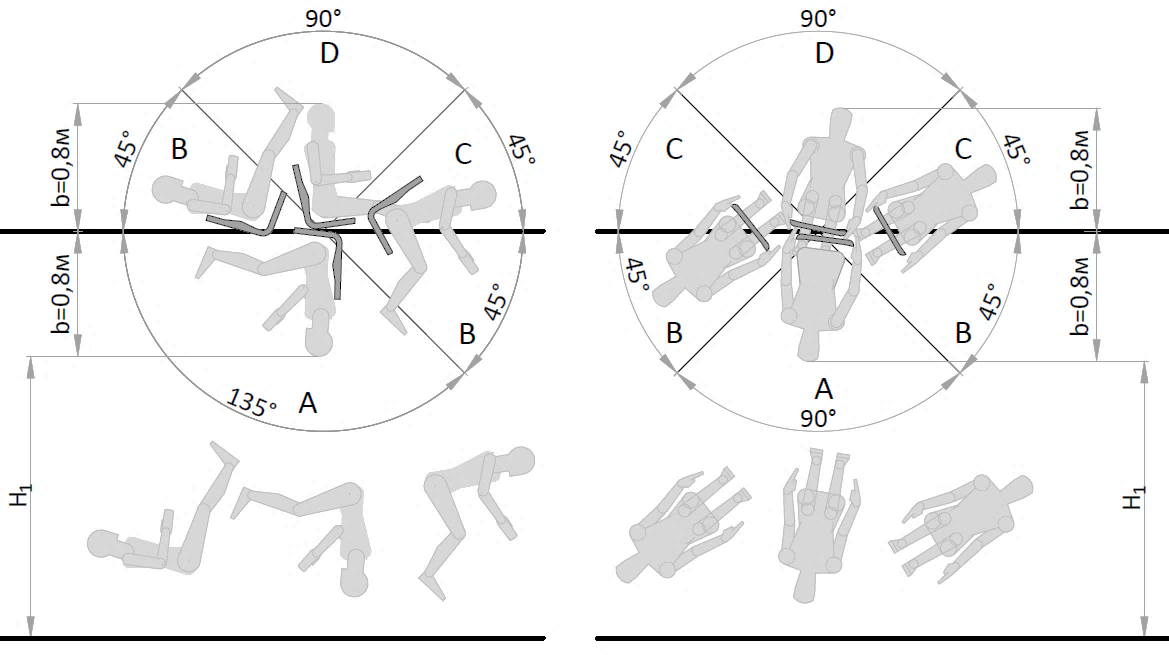  при неисправных удерживающих устройствах.Примечания:1. Под высотой выпадения Н1 понимается высота максимально опасного положения головы пассажира относительно препятствия падения (в зоне А). В других зонах голова находится выше тела от препятствия, а риски травм уменьшаются из-за менее опасного угла наклона головы к земле.2 Высота b=0,8м является высотой от сиденья до верха головы. 3 Размеры зон A, B, C, D обозначены соответствующими углами.Рис. 1. Наклон пассажирских кресел вперед
Виды наклона пассажирских кресел назад представлены на рисунке 2.
Рис. 2. Наклон пассажирских кресел назадРис. 3. Наклон пассажирских кресел набокПриложение N 3 к техническому регламенту Евразийского экономического союза
"О безопасности аттракционов" (ТР ЕАЭС 038/2016)Требования безопасности к аттракционам, предназначенным для детей1. Проектирование и изготовление аттракционов, предназначенных для детей, проводят осуществляется с учетом антропометрических данных детей соответствующего возраста от 2-х лет ростом от 83 см  до 8,5 лет и ростом до 140см.Следует учитывать, что дети до 3-х лет требуют постоянного внимания взрослых; - что дети от 4-х лет до 7 лет (средний рост 90 см – 120см) могут кататься на аттракционах риска  RB-4 самостоятельно, а на аттракционах риска RB-3 – в сопровождении взрослых;- что дети от 8-ми лет до 10 лет ( средний рост 127 см – 140 см) могут кататься на аттракционах риска RB-3 самостоятельно, а на аттракционах риска RB-2 – в сопровождении взрослых. дополнительных рисков, связанных с физиологическими, психологическими, антропометрическими факторами, характерными для детей различных возрастных групп, а также следующих требований:а) требования безопасности для аттракционов для детей аналогичны требованиям к аттракционам для взрослых, однако проектируемые воздействия аттракционов должны быть снижены: для детей возраста 8-10 лет до уровня RB-2, для детей возраста от 2 до 7 лет – до уровня RB-3. учет особенностей эксплуатации аттракционов, предназначенных для детей различных возрастных групп;б) зоны рисков при поездках для детей от 2 до 7 лет могут быть уменьшены до 60% по сравнению с зонами для взрослых пассажиров. Для детей от 8 до 10 лет зоны могут быть уменьшены до 80%  по сравнению с зонами для взрослых пассажиров. Поверхности, с которыми могут контактировать дети, должны быть изготовлены из безопасных материалов или покрытий.необходимость изготовления всех перемещающихся узлов оборудования, а также неподвижных элементов;в) должны быть обеспечены допустимые зазоры с учётом антропометрических размеров детей. Обеспечить невозможность застревания сдавливания частями аттракциона головы, рук, пальцев, ног, и застревания или зацепления одежды детей в зазорах, щелях, отверстиях;г) недопустимость наличия (возникновения) щелей, зазоров, отверстий в деталях (между деталями) оборудования, в которые могут попасть посторонние предметы, в местах (зонах), где происходят предписанные руководством по эксплуатации аттракциона скольжение, качание, прыжки детей;д) высоту прохода выше 0,4м необходимо оборудовать ограждениями; обеспечение безопасной высоты свободного падения;е) обеспечение безопасных расстояний между подвижными и неподвижными элементами аттракционов;е) недопустимость скопления воды на поверхности оборудования и обеспечение свободного стока и просыхания;ж) обеспечение защиты выступающих концов крепежных соединений в зоне проходов или перемещения;и) исключение возможности зацепления одеждой за выступающие части;з) изготовление деревянных элементов аттракционов из древесины классов "стойкая" и "среднестойкая", недопустимость наличия на поверхности дефектов обработки;и) обеспечение крепления элементов оборудования таким образом, чтобы исключить возможность их снятия без применения инструмента;к) обеспечение ширины элементов оборудования для захвата (ухвата) детьми в соответствии с установленными нормами;л) необходимость обеспечения аттракционов в нужных местах перилами и ограждениями (где необходимо) с учетом возрастных групп детей. При этом конструкция перил и ограждений не должна иметь между полом и перилами преимущественно горизонтальных элементов; поощрять детей стоять или сидеть на них, не должно быть элементов, допускающих лазание по ним или нахождение на них детей.
2. Для аттракционов, предназначенных для детей, к материалам предъявляются следующие требования:а) применяемые материалы не должны оказывать вредное влияние на здоровье ребенка и окружающую среду, вызывать термический ожог при контакте с кожей ребенка в климатических зонах с очень высокими или очень низкими температурами;б) для аттракционов, предназначенных для детей, не допускается применение следующих материалов:-полимерные легковоспламеняющиеся материалы;-чрезвычайно опасные по токсичности продукты горения;-новые материалы, свойства которых недостаточно изучены;в) полимерные материалы, композиционные материалы на различных матричных основах должны быть стойкими к воздействию ультрафиолетового излучения;г) если полимерные материалы, композиционные материалы на различных матричных основах в процессе эксплуатации становятся хрупкими, изготовитель должен указать период времени их безопасной эксплуатации;д) износостойкость и твердость поверхности полимерных и композиционных материалов должны обеспечивать безопасность детей на весь назначенный срок службы;е) металлические материалы, образующие отслаивающиеся или шелушащиеся окислы, должны быть защищены нетоксичным покрытием;ж) фанера должна быть стойкой к атмосферным воздействиям.
3. К сборке и установке аттракционов, предназначенных для детей, предъявляются следующие требования:-сборка и установка аттракционов выполняются в соответствии с проектно-конструкторской документацией, инструкцией по сборке, установке, пуску, регулированию и обкатке;-аттракционы должны быть надежно закреплены к основаниям или исключать возможность опрокидывания их несущей конструкции от воздействия порывов ветра и эксплуатационных или тормозных ускорений частей аттракциона.-Запрещается пользоваться аттракционом, не обеспечивающим безопасность детей (если безопасная установка аттракциона не завершена, ударопоглощающее покрытие не выполнено или техническое обслуживание не может обеспечить безопасность).
4. При эксплуатации аттракционов, предназначенных для детей, эксплуатант, по аналогии с аттракционами для взрослых, обязан выполнить процедуры допуска аттракциона в эксплуатацию и зарегистрировать его в государственном органе, получить от этого органа разрешение на эксплуатацию:а) установить информационные таблички или стенды с необходимой информацией;б) проводить эксплуатацию и техническое обслуживание в соответствии с руководствами. комплекс мероприятий по поддержанию безопасности и функционирования аттракционов;в) исключить возможность эксплуатации оборудования, если оно повреждено с повреждениями конструкций и поверхностей. и может нанести ущерб здоровью детей, в том числе Не допускать использование в аттракционах, предназначенных для детей дошкольного возраста  до 7 лет (с 2 до 6 лет), всех любых типов лазерных изделий, для детей школьного возраста, с 7 лет - использование лазерных изделий выше 1-го класса опасности, выходное коллимированное излучение которых представляет опасность при облучении глаз и кожи;г) обеспечить отсутствие препятствий (элементов конструкций, веток деревьев, скамеек, стоек с объявлениями) в зоне безопасности. При определении зоны безопасности необходимо учитывать возможные перемещения ребенка и подвижных элементов аттракционов;
д) очистить зону аттракциона после монтажа или сборки от посторонних предметов; обеспечить отсутствие препятствий, которые могут стать причиной травм в зоне монтажа (сборки, установки) аттракционов;е) оборудовать зону выхода с аттракциона приземления смягчающим, упругим или амортизирующим покрытием для исключения травмирования детей при падении; с аттракциона;ж) обеспечить отсутствие препятствий в зоне приземления.исключить нахождение аттракциона травмирующих предметов (урны, скамейки с острыми углами, незакреплённых люков канализации, ям и т.п.)
Приложение N 4  к техническому регламенту Евразийского экономического союза
"О безопасности аттракционов" (ТР ЕАЭС 038/2016)
Требования безопасности к аттракционам водным немеханизированным1. При проектировании и изготовлении аттракционов водных немеханизированных учитываются следующие дополнительные риски, связанные с использованием воды в аттракционах:а) особенности водной среды, риски падения посетителей на скользкой поверхности, недопустимость скопления воды (если это не предусмотрено для создания развлекательных эффектов), риски утопления, риски удара электрическим током во влажной среде, риски ушибов при падении с высоты на водную поверхность;б) недопустимость получения механических травм об острые края, выступы, неровности аттракционов;в) недопустимость застревания рук, ног, головы, пальцев в зазорах, щелях, отверстиях;г) риски падения с неогороженных поверхностей высотой более 0,4 метра с наклонных поверхностей, с недостаточно закрепленных опорных поверхностей (если это не предусмотрено для создания развлекательных эффектов);д) достаточность ширины проходов, возможность доступа для оказания неотложной помощи;е) достаточность и удобство средств удержания (перил, ручек и аналогичных элементов конструкций аттракционов). При этом их конструкция не должна допускать спуски по ним или их полное преодоление с риском падения;ж) необходимость обеспечения гладких поверхностей, контактирующих с телами пассажиров аттракционов, отсутствие соединений с перепадами поверхностей, способными травмировать пассажиров при скольжении по ним;з) необходимость обеспечения достаточной водной смазки поверхностей или водного потока для предотвращения травм кожи, в том числе от ожогов при трении;и) необходимость расчета безопасной формы аттракционов, особенно формы поверхности для скольжения по ним пассажиров со значительными скоростями, обеспечивающей допустимые ускорения, действующие на пассажиров, а также ускорения, при которых отсутствуют риски ударов головой о поверхности скольжения;к) достаточность и удобство места торможения после спуска для быстрой эвакуации посетителей самостоятельно или с помощью персонала, недопустимость столкновения людей на спусках и при катании;л) недопустимость нахождения на элементах аттракциона большего количества пользователей, чем это предусмотрено конструкцией аттракциона и руководством по эксплуатации (в том числе путем применения организационных и технических мер).
2. Эксплуатационная документация на аттракционы водные немеханизированные разрабатывается с учетом пункта 1 настоящих Требований, а также требований, предусмотренных техническим регламентом Евразийского экономического союза "О безопасности аттракционов" (ТР ЕАЭС 038/2016).
3. Материалы, применяемые для аттракционов водных немеханизированных и устройств для развлечений, должны учитывать особенности ускоренной коррозии металлических, деревянных, неметаллических конструкций и крепежных изделий. Необходимо предусмотреть меры для обеспечения регулярного контроля наиболее важных с точки зрения безопасности соединительных элементов.
4. Поверхности для скольжения и опорные поверхности аттракционов водных немеханизированных изготавливаются из материалов, исключающих их расслоение или деформацию.
5. Применяемые материалы и покрытия аттракционов водных немеханизированных должны соответствовать экологическим требованиям. Материалы и покрытия, непосредственно контактирующие с кожными покровами людей, должны соответствовать гигиеническим требованиям безопасности.
6. В необходимых местах аттракционов водных немеханизированных и (или) аквапарка должны быть размещены информационные таблички, указатели, а также правила безопасного пользования аттракционами для посетителей.

Приложение N 5 к техническому регламенту Евразийского экономического союза
"О безопасности аттракционов" (ТР ЕАЭС 038/2016)Содержание формуляра аттракциона1. Наименование изготовителя2. Наименование аттракциона3. Заводской номер аттракциона, дата его выпуска4. Степени потенциального биомеханического риска всех видов воздействий5. Технические характеристики аттракциона, связанные с перемещением пассажиров6. Свидетельство о приемке7. Сведения Документы о подтверждении соответствия аттракциона техническому регламенту Евразийского экономического союза "О безопасности аттракционов" (ТР ЕАЭС 038/2016) и другим вступившим в силу техническим регламентам Евразийского экономического союза (Таможенного союза), действие которых на него распространяется8. Назначенный срок службы и назначенный ресурс аттракциона9. Описание основных частей конструкции и работы аттракциона10. Гарантии поставщика аттракциона10. Предельно допустимые и фактические основные биомеханические воздействия на пассажиров, предусмотренные приложением N 2 к техническому регламенту Евразийского экономического союза "О безопасности аттракционов" (ТР ЕАЭС 038/2016)11. Ограничения по скорости движения пассажирских модулей12. Перечни критичных компонентов и компонентов с ограниченным ресурсом, их основные технические характеристики13. Эксплуатационные нагрузки и параметры14. Ограничения для посетителей при пользовании аттракционом по показаниям вреда для здоровья15. Ограничения для посетителей по возрасту, росту и весу16. Предельная эксплуатационная и предельная расчетная скорости ветра для данного аттракциона17. Требования к фундаменту или площадке основания аттракциона18. Возможные ограничения по снеговой нагрузке19. Требования по сейсмостойкости20. Другие имеющиеся ограничения21. Сведения о неразрушающем контроле компонентов аттракциона22. Сведения о ремонтах критичных компонентов, модификациях, операциях внепланового технического обслуживания23. Сведения о проведении и результатах проверок, испытаний и технического контроля, проводимых испытательными лабораториями (центрами)24. Сведения о проверках, проводимых контрольными (надзорными) органами25. Сведения об инцидентах, авариях, несчастных случаях26. Перечень владельцев аттракциона27. Разрешение на эксплуатацию или на ввод в эксплуатацию аттракциона (если это предусмотрено законодательством государства - члена Евразийского экономического союза)28. Сведения о продлении разрешения на эксплуатацию или на ввод в эксплуатацию аттракциона (если это предусмотрено законодательством государства - члена Евразийского экономического союза)29. Сведения о регистрации (постановке на учет) аттракциона30. Сведения об утилизации аттракциона

Приложение N 6 к техническому регламенту Евразийского экономического союза
"О безопасности аттракционов" (ТР ЕАЭС 038/2016)Содержание паспорта аттракциона
1. Основные сведения об аттракционе потенциального биомеханического риска RB-3 и его технические характеристики2. Комплектность3. Назначенный срок службы и срок хранения, назначенный ресурс, гарантии изготовителя (поставщика)4. Консервация5. Свидетельство об упаковке6. Свидетельство о приемке7. Гарантии поставщика аттракциона7. Движение изделия в эксплуатации (при необходимости)8. Ремонт и учет работы по бюллетеням и указаниям (при необходимости)9. Заметки по эксплуатации и хранению (при необходимости)10. Сведения Документ о подтверждении соответствия аттракциона техническому регламенту Евразийского экономического союза "О безопасности аттракционов" (ТР ЕАЭС 038/2016) и другим вступившим в силу техническим регламентам Евразийского экономического союза (Таможенного союза), действие которых на него распространяется11. Сведения об утилизации12. Особые отметки, включая сведения о регистрации (постановке на учет) аттракциона

БАЗА:    Электронный текст документа
подготовлен АО "Кодекс" и сверен по:
официальный сайтЕвразийского экономического союзаwww.eaeunion.org, 23.12.2016Перечни документов по стандартизации, обеспечивающих соблюдение требований настоящего Технического регламентаПеречень продукции, в отношении которой подача таможенной декларации сопровождается представлением документа об оценке соответствия требованиям настоящего технического регламентаВид аттракционовТип аттракционов1. Механизированные поступательного движения (в том числе с использованием воды) - катальные горы
- башни свободного падения
- катальные горы водные на лодках или плотах
- катапульты
- поезда парковые на рельсах
- монорельсовые и канатные парковые * дороги  *примечание: канатные дороги не являются аттракционами – см. ГОСТ 34872-2022 Подвесные канатные дороги для транспортирования людей2. Механизированные вращательного движения- колеса обозрения
- качели
- карусели3. Механизированные сложного движения- с поступательно-вращательным движением
- механизированные кресла кинотеатров
- симуляторы
- аттракционы на основе промышленных роботов4. Автодромы и картинги- сталкивающиеся автомобили
- парковые автомобили или автопоезда прогулочные
- скоростные прогулочные дороги с мини-автомобилями - картинги в том числе * на эстакадах *примечание: картинги не являются аттракционами: картинг: 1.Специально оборудованная площадка для гонок на автомобилях типа карт. 2.Гонки на автомобилях типа карт как вид спорта. Толковый словарь Ефремовой. Т. Ф. 5. Надувные аттракционы- батуты надувные-  примечание: батуты не являются аттракционами: ГОСТ Р 56437-2015. Оборудование гимнастическое. Батуты. лабиринты – не являются аттракционами5.. Водные немеханизированные- водные спуски прямые и с виражами
- трамплины
- плавающие платформы и другие  устройства 
- частично погруженные в воду  - с выливанием воды на посетителей    примечание: не являются аттракционами, поскольку не перевозят пассажиров6.Немеханизированные- горки
- качели
- карусели
- "тарзанки"
- батуты не аттракционы–см.примечание: ГОСТ Р 56437-2015.7. Для детей немеханизированные- горки, - спуски,- качели,- карусели, - электромобили или педальные автомобилипримечание: аттракционами для детей могут быть любые, соответствующие росту  детей до 140 см.Вид воздействияВид воздействияВид воздействия     Уровни  воздействия аттракционов на пассажиров и степени потенциальных  биомеханических рисков     Уровни  воздействия аттракционов на пассажиров и степени потенциальных  биомеханических рисков     Уровни  воздействия аттракционов на пассажиров и степени потенциальных  биомеханических рисков     Уровни  воздействия аттракционов на пассажиров и степени потенциальных  биомеханических рисковВид воздействияВид воздействияВид воздействияRB-1RB-2RB-3RB-4Механические воздействияМеханические воздействияМеханические воздействияМеханические воздействияМеханические воздействияМеханические воздействияМеханические воздействия1Скорость движения пассажира V(м/с) относительно препятствия Скорость движения пассажира V(м/с) относительно препятствия V > 2010 < V ≤ 203 < V ≤ 10V ≤ 32Высота подъема пассажира H0(м) от препятствия до центра масс пассажира 1)Высота подъема пассажира H0(м) от препятствия до центра масс пассажира 1)H0 > 82 < H0 ≤ 80,4 < H0 ≤ 2H0 ≤ 0,43Высота выпадения пассажира Н1(м) из сидений с учетом зон наклона сиденья «вниз головой» 2)см. рисунок 1H1 ≤ 0,4——A, BC, D3Высота выпадения пассажира Н1(м) из сидений с учетом зон наклона сиденья «вниз головой» 2)см. рисунок 10,4 < H1 ≤ 2—A, BC, D —3Высота выпадения пассажира Н1(м) из сидений с учетом зон наклона сиденья «вниз головой» 2)см. рисунок 12 < H1 ≤ 7A, BC, D ——3Высота выпадения пассажира Н1(м) из сидений с учетом зон наклона сиденья «вниз головой» 2)см. рисунок 1H1 > 7C, D———Биомеханические воздействия – инерционные силы Биомеханические воздействия – инерционные силы Биомеханические воздействия – инерционные силы Биомеханические воздействия – инерционные силы Биомеханические воздействия – инерционные силы Биомеханические воздействия – инерционные силы Биомеханические воздействия – инерционные силы 4Движение с ускорением ax(g)(положительным или отрицательным) 3)Движение с ускорением ax(g)(положительным или отрицательным) 3)ax ≥ 3g3g > ax ≥ 1g1g > ax  ≥0,2gax < 0,2g5Движение с ускорением ay(g)(положительным или отрицательным) 3)Движение с ускорением ay(g)(положительным или отрицательным) 3)ay ≥ 1g1g > ay ≥ 0,5g0,5g > ay ≥ 0,2gay < 0,2g6Движение с ускорением +az(g) (положительным) 3)Движение с ускорением +az(g) (положительным) 3)az  ≥ +5g+5g > az ≥ +3g+3g > az ≥ +2gaz < +2g7Движение с ускорением -az(g) (отрицательным) 3)Движение с ускорением -az(g) (отрицательным) 3)-2g ≥ -az  -2g< -az ≤ -1g-1g < -az ≤ 0g-az ≥ 0gБиомеханические риски утопления на водном аттракционеБиомеханические риски утопления на водном аттракционеБиомеханические риски утопления на водном аттракционеБиомеханические риски утопления на водном аттракционеБиомеханические риски утопления на водном аттракционеБиомеханические риски утопления на водном аттракционеБиомеханические риски утопления на водном аттракционе8Глубина Н(м) возможного погружения детей ростом не более 1,2 м в зоне приводнения 4)Глубина Н(м) возможного погружения детей ростом не более 1,2 м в зоне приводнения 4)H ≥ 0,70,7 > H ≥  0,50,5  > H  ≥  0,2H < 0,29Глубина Н(м) возможного погружения детей ростом от 1,2 м до 1,4 м в зоне приводнения4)Глубина Н(м) возможного погружения детей ростом от 1,2 м до 1,4 м в зоне приводнения4)H ≥ 1,01,0 > H ≥  0,80,8  > H  ≥  0,6H < 0,410Глубина Н(м) возможного погружения детей и взрослых ростом более 1,4 м в зоне приводнения4)Глубина Н(м) возможного погружения детей и взрослых ростом более 1,4 м в зоне приводнения4)H ≥ 1,21,2 > H >1,01,0 > H  ≥  0,8H < 0,611Символы для информирования пассажиров об  уровне экстремальности   аттракциона (рекомендуемые) 5)Символы для информирования пассажиров об  уровне экстремальности   аттракциона (рекомендуемые) 5)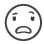 высокая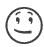 средняя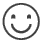 низкая—Примечание 1) Степени потенциальных биомеханических рисков обоснованы статистическими данными о последствиях травм при падении людей с относительной высоты.Примечание 2) Выпадение пассажира из кресла может быть результатом ускорения или толчка для аттракционов, не предназначенных для переворотов пассажиров вниз головой или при отказе фиксирующего или удерживающего пассажиров устройств.Примечание 3) Величины ускорений для потенциального биомеханического риска RB-1 и RB-2 необходимо подтверждать испытаниями. Измерения следует выполнять по ГОСТ Р 56066 с фильтрацией 5 Гц. Результаты испытаний заносятся в формуляр или технический паспорт и в эксплуатационную документацию. Для расчетных величин воздействий биомеханических рисков RB-3, RB-4 испытания не проводят.Примечание 4) Дети от 2 до 7 лет имеют средний рост от 0,8м (2 года) до 1,2м (7лет), дети от 8 лет до 10 лет имеют рост от 1,2м (8 лет) до 1,4м (10 лет), что соответствует минимальному  росту взрослых.Примечание 5) К экстремальным аттракционам не относятся аттракционы с подъёмом на высоту без других воздействий и допустимы для детей любого возраста и взрослых без отклонений здоровья.Примечание 1) Степени потенциальных биомеханических рисков обоснованы статистическими данными о последствиях травм при падении людей с относительной высоты.Примечание 2) Выпадение пассажира из кресла может быть результатом ускорения или толчка для аттракционов, не предназначенных для переворотов пассажиров вниз головой или при отказе фиксирующего или удерживающего пассажиров устройств.Примечание 3) Величины ускорений для потенциального биомеханического риска RB-1 и RB-2 необходимо подтверждать испытаниями. Измерения следует выполнять по ГОСТ Р 56066 с фильтрацией 5 Гц. Результаты испытаний заносятся в формуляр или технический паспорт и в эксплуатационную документацию. Для расчетных величин воздействий биомеханических рисков RB-3, RB-4 испытания не проводят.Примечание 4) Дети от 2 до 7 лет имеют средний рост от 0,8м (2 года) до 1,2м (7лет), дети от 8 лет до 10 лет имеют рост от 1,2м (8 лет) до 1,4м (10 лет), что соответствует минимальному  росту взрослых.Примечание 5) К экстремальным аттракционам не относятся аттракционы с подъёмом на высоту без других воздействий и допустимы для детей любого возраста и взрослых без отклонений здоровья.Примечание 1) Степени потенциальных биомеханических рисков обоснованы статистическими данными о последствиях травм при падении людей с относительной высоты.Примечание 2) Выпадение пассажира из кресла может быть результатом ускорения или толчка для аттракционов, не предназначенных для переворотов пассажиров вниз головой или при отказе фиксирующего или удерживающего пассажиров устройств.Примечание 3) Величины ускорений для потенциального биомеханического риска RB-1 и RB-2 необходимо подтверждать испытаниями. Измерения следует выполнять по ГОСТ Р 56066 с фильтрацией 5 Гц. Результаты испытаний заносятся в формуляр или технический паспорт и в эксплуатационную документацию. Для расчетных величин воздействий биомеханических рисков RB-3, RB-4 испытания не проводят.Примечание 4) Дети от 2 до 7 лет имеют средний рост от 0,8м (2 года) до 1,2м (7лет), дети от 8 лет до 10 лет имеют рост от 1,2м (8 лет) до 1,4м (10 лет), что соответствует минимальному  росту взрослых.Примечание 5) К экстремальным аттракционам не относятся аттракционы с подъёмом на высоту без других воздействий и допустимы для детей любого возраста и взрослых без отклонений здоровья.Примечание 1) Степени потенциальных биомеханических рисков обоснованы статистическими данными о последствиях травм при падении людей с относительной высоты.Примечание 2) Выпадение пассажира из кресла может быть результатом ускорения или толчка для аттракционов, не предназначенных для переворотов пассажиров вниз головой или при отказе фиксирующего или удерживающего пассажиров устройств.Примечание 3) Величины ускорений для потенциального биомеханического риска RB-1 и RB-2 необходимо подтверждать испытаниями. Измерения следует выполнять по ГОСТ Р 56066 с фильтрацией 5 Гц. Результаты испытаний заносятся в формуляр или технический паспорт и в эксплуатационную документацию. Для расчетных величин воздействий биомеханических рисков RB-3, RB-4 испытания не проводят.Примечание 4) Дети от 2 до 7 лет имеют средний рост от 0,8м (2 года) до 1,2м (7лет), дети от 8 лет до 10 лет имеют рост от 1,2м (8 лет) до 1,4м (10 лет), что соответствует минимальному  росту взрослых.Примечание 5) К экстремальным аттракционам не относятся аттракционы с подъёмом на высоту без других воздействий и допустимы для детей любого возраста и взрослых без отклонений здоровья.Примечание 1) Степени потенциальных биомеханических рисков обоснованы статистическими данными о последствиях травм при падении людей с относительной высоты.Примечание 2) Выпадение пассажира из кресла может быть результатом ускорения или толчка для аттракционов, не предназначенных для переворотов пассажиров вниз головой или при отказе фиксирующего или удерживающего пассажиров устройств.Примечание 3) Величины ускорений для потенциального биомеханического риска RB-1 и RB-2 необходимо подтверждать испытаниями. Измерения следует выполнять по ГОСТ Р 56066 с фильтрацией 5 Гц. Результаты испытаний заносятся в формуляр или технический паспорт и в эксплуатационную документацию. Для расчетных величин воздействий биомеханических рисков RB-3, RB-4 испытания не проводят.Примечание 4) Дети от 2 до 7 лет имеют средний рост от 0,8м (2 года) до 1,2м (7лет), дети от 8 лет до 10 лет имеют рост от 1,2м (8 лет) до 1,4м (10 лет), что соответствует минимальному  росту взрослых.Примечание 5) К экстремальным аттракционам не относятся аттракционы с подъёмом на высоту без других воздействий и допустимы для детей любого возраста и взрослых без отклонений здоровья.Примечание 1) Степени потенциальных биомеханических рисков обоснованы статистическими данными о последствиях травм при падении людей с относительной высоты.Примечание 2) Выпадение пассажира из кресла может быть результатом ускорения или толчка для аттракционов, не предназначенных для переворотов пассажиров вниз головой или при отказе фиксирующего или удерживающего пассажиров устройств.Примечание 3) Величины ускорений для потенциального биомеханического риска RB-1 и RB-2 необходимо подтверждать испытаниями. Измерения следует выполнять по ГОСТ Р 56066 с фильтрацией 5 Гц. Результаты испытаний заносятся в формуляр или технический паспорт и в эксплуатационную документацию. Для расчетных величин воздействий биомеханических рисков RB-3, RB-4 испытания не проводят.Примечание 4) Дети от 2 до 7 лет имеют средний рост от 0,8м (2 года) до 1,2м (7лет), дети от 8 лет до 10 лет имеют рост от 1,2м (8 лет) до 1,4м (10 лет), что соответствует минимальному  росту взрослых.Примечание 5) К экстремальным аттракционам не относятся аттракционы с подъёмом на высоту без других воздействий и допустимы для детей любого возраста и взрослых без отклонений здоровья.Примечание 1) Степени потенциальных биомеханических рисков обоснованы статистическими данными о последствиях травм при падении людей с относительной высоты.Примечание 2) Выпадение пассажира из кресла может быть результатом ускорения или толчка для аттракционов, не предназначенных для переворотов пассажиров вниз головой или при отказе фиксирующего или удерживающего пассажиров устройств.Примечание 3) Величины ускорений для потенциального биомеханического риска RB-1 и RB-2 необходимо подтверждать испытаниями. Измерения следует выполнять по ГОСТ Р 56066 с фильтрацией 5 Гц. Результаты испытаний заносятся в формуляр или технический паспорт и в эксплуатационную документацию. Для расчетных величин воздействий биомеханических рисков RB-3, RB-4 испытания не проводят.Примечание 4) Дети от 2 до 7 лет имеют средний рост от 0,8м (2 года) до 1,2м (7лет), дети от 8 лет до 10 лет имеют рост от 1,2м (8 лет) до 1,4м (10 лет), что соответствует минимальному  росту взрослых.Примечание 5) К экстремальным аттракционам не относятся аттракционы с подъёмом на высоту без других воздействий и допустимы для детей любого возраста и взрослых без отклонений здоровья.Вид биомеханическогоВид биомеханическогоОбозначениеСтепень потенциального биомеханического рискаСтепень потенциального биомеханического рискаСтепень потенциального биомеханического рискавоздействиявоздействияRB-1RB-2RB-3величина биомеханического воздействиявеличина биомеханического воздействиявеличина биомеханического воздействиявысокаясредняянизкаяПодъем или спуск с высоты*Подъем или спуск с высоты*Н (м)Н>82<Н80,4<Н2Перемещение со скоростьюПеремещение со скоростьюV (м/с)V>2010<V203<V10Подъем или спуск в кресле с наклоном:Подъем или спуск в кресле с наклоном:Н (м)Н32<Н30,4<Н2вперед (рис.1) (°)135<18045<13510<45назад (рис.2) (°)135<180105<13595<105набок (рис.3) (°)1201806012030<60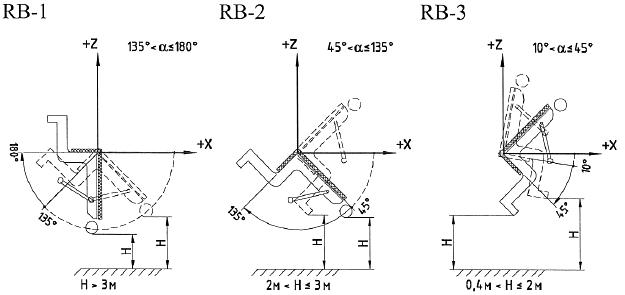 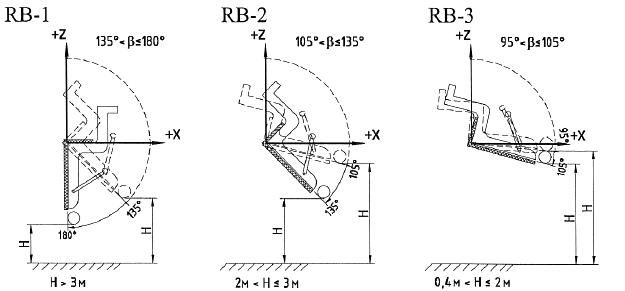 
Виды наклона пассажирских кресел набок представлены на рисунке 3.
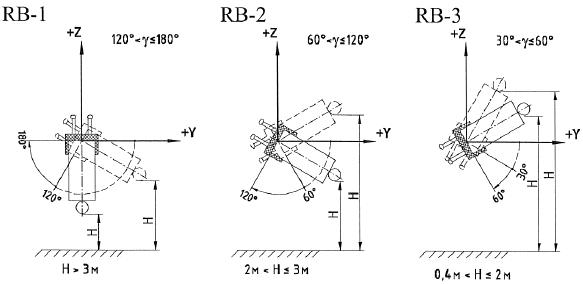 